ΕΛΛΗΝΙΚΗ ΔΗΜΟΚΡΑΤΙΑ                                                      Ρόδος, 02/04/2020ΝΟΜΟΣ ΔΩΔΕΚΑΝΗΣΟΥΔΗΜΟΣ ΡΟΔΟΥ                                                                       Αρ. Πρωτ: 2/15678  ΔΙΕΥΘΥΝΣΗ ΟΙΚΟΝΟΜΙΚΩΝ ΥΠΗΡΕΣΙΩΝ                                         ΤΜΗΜΑ: ΠΡΟΜΗΘΕΙΩΝ  ΠΛΗΡΟΦΟΡΙΕΣ:ΓΕΡΑΣΙΜΟΣ Κ. ΑΝΤΩΝΑΤΟΣT.K. 85100FAX: 22410-39780                                                                                               ΤΗΛ:22410-35445                                           EMAIL: gantonatos19@gmail.comαποφαση δημαρχου 938/2020ΘΕΜΑ: ΔΙΑΚΗΡΥΞΗ ΑΝΟΙΚΤΟΥ ΔΙΑΓΩΝΙΣΜΟΥ ΓΙΑ ΤΗ ΣΥΝΤΗΡΗΣΗ ΛΟΓΙΣΜΙΚΟΥ ΤΟΥ ΔΗΜΟΥ ΡΟΔΟΥ, ΚΩΔΙΚΟΥ 10/6266.0003, 10/6266.0007 ΚΑΙ ΕΝΔΕΙΚΤΙΚΟΥ ΠΡΟΥΠΟΛΟΓΙΣΜΟΥ 60.379,32 ΕΥΡΩ ΜΕ ΦΠΑΑΝΑΘΕΤΟΥΣΑ ΑΡΧΗ ΚΑΙ ΑΝΤΙΚΕΙΜΕΝΟ ΣΥΜΒΑΣΗΣ1.1	Στοιχεία Αναθέτουσας Αρχής Είδος Αναθέτουσας Αρχής Η Αναθέτουσα Αρχή είναι  ο Δήμος Ρόδου και ανήκει στην Γενική Κυβέρνηση Υποτομέας ΟΤΑΚύρια δραστηριότητα Α.Α.Η κύρια δραστηριότητα της Αναθέτουσας Αρχής είναι οι Δημοτικές Υπηρεσίες.Στοιχεία Επικοινωνίας α) .Τα έγγραφα της σύμβασης είναι διαθέσιμα για ελεύθερη, πλήρη, άμεση & δωρεάν ηλεκτρονική πρόσβαση στην διεύθυνση (URL): μέσω της διαδικτυακής πύλης www.promitheus.gov.gr του Ε.Σ.Η.ΔΗ.Σ.β). Οι προσφορές πρέπει να υποβάλλονται ηλεκτρονικά στην διεύθυνση : www.promitheus.gov.gr γ). Περαιτέρω πληροφορίες είναι διαθέσιμες από την προαναφερθείσα διεύθυνση: www.rhodes.gr 1.2	Στοιχεία Διαδικασίας-ΧρηματοδότησηΕίδος διαδικασίας Ο διαγωνισμός θα διεξαχθεί με την ανοικτή διαδικασία του άρθρου 27 του ν. 4412/16. Χρηματοδότηση της σύμβασηςΙΔΙΟΙ ΠΟΡΟΙΣυνοπτική Περιγραφή φυσικού και οικονομικού αντικειμένου της σύμβασης Αντικείμενο της σύμβασης  είναι η ΣΥΝΤΗΡΗΣΗ ΤΩΝ ΛΟΓΙΣΜΙΚΩΝ του Δήμου Ρόδου. Οι προς προμήθεια υπηρεσίες κατατάσσονται στους ακόλουθους κωδικούς του Κοινού Λεξιλογίου δημοσίων συμβάσεων (CPV) : 72210000-0.Προσφορές υποβάλλονται για το σύνολο των ζητούμενων υπηρεσιών του διαγωνισμού και όχι για μέρος αυτών.Η συνολική εκτιμώμενη αξία της σύμβασης ανέρχεται στο ποσό των 48.693 ευρώ άνευ φπα ή 60.379,32 ευρώ με φπα 24%. Κριτήριο ανάθεσης είναι η πλέον συμφέρουσα από οικονομική άποψη προσφορά βάσει βέλτιστης σχέσης ποιότητας – τιμής (χαμηλότερη τιμή). Αναλυτική περιγραφή του φυσικού και οικονομικού αντικειμένου της σύμβασης δίδεται στο ΠΑΡΑΡΤΗΜΑ Ι της παρούσας διακήρυξης. Η σύμβαση θα έχει ισχύ από την ημερομηνία υπογραφής της μέχρι και τις 31/12/2020. Προβλέπεται 6μηνη παράταση αυτής με τη σύμφωνη γνώμη και των δύο πλευρών, εφόσον δεν υπάρχει υπέρβαση ποσοτήτων και αξιών της σύμβασης. 1.4	Θεσμικό πλαίσιο Η ανάθεση και εκτέλεση της σύμβασης διέπεται από την κείμενη νομοθεσία και τις κατ΄ εξουσιοδότηση αυτής εκδοθείσες κανονιστικές πράξεις, όπως ισχύουν και ιδίως:του ν. 4412/2016 (Α' 147) “Δημόσιες Συμβάσεις Έργων, Προμηθειών και Υπηρεσιών (προσαρμογή στις Οδηγίες 2014/24/ ΕΕ και 2014/25/ΕΕ)»του ν. 4314/2014 (Α' 265), “Α) Για τη διαχείριση, τον έλεγχο και την εφαρμογή αναπτυξιακών παρεμβάσεων για την προγραμματική περίοδο 2014−2020, Β) Ενσωμάτωση της Οδηγίας 2012/17 του Ευρωπαϊκού Κοινοβουλίου και του Συμβουλίου της 13ης Ιουνίου 2012 (ΕΕ L 156/16.6.2012) στο ελληνικό δίκαιο, τροποποίηση του ν. 3419/2005 (Α' 297) και άλλες διατάξεις” και του ν. 3614/2007 (Α' 267) «Διαχείριση, έλεγχος και εφαρμογή αναπτυξιακών παρεμβάσεων για την προγραμματική περίοδο 2007 -2013»,του ν. 4270/2014 (Α' 143) «Αρχές δημοσιονομικής διαχείρισης και εποπτείας (ενσωμάτωση της Οδηγίας 2011/85/ΕΕ) – δημόσιο λογιστικό και άλλες διατάξεις»,του ν. 4250/2014 (Α' 74) «Διοικητικές Απλουστεύσεις - Καταργήσεις, Συγχωνεύσεις Νομικών Προσώπων και Υπηρεσιών του Δημοσίου Τομέα-Τροποποίηση Διατάξεων του π.δ. 318/1992 (Α΄161) και λοιπές ρυθμίσεις» και ειδικότερα τις διατάξεις του άρθρου 1,  της παρ. Ζ του Ν. 4152/2013 (Α' 107) «Προσαρμογή της ελληνικής νομοθεσίας στην Οδηγία 2011/7 της 16.2.2011 για την καταπολέμηση των καθυστερήσεων πληρωμών στις εμπορικές συναλλαγές», του ν. 4129/2013 (Α’ 52) «Κύρωση του Κώδικα Νόμων για το Ελεγκτικό Συνέδριο»του άρθρου 26 του ν.4024/2011 (Α 226) «Συγκρότηση συλλογικών οργάνων της διοίκησης και ορισμός των μελών τους με κλήρωση»,του ν. 4013/2011 (Α’ 204) «Σύσταση ενιαίας Ανεξάρτητης Αρχής Δημοσίων Συμβάσεων και Κεντρικού Ηλεκτρονικού Μητρώου Δημοσίων Συμβάσεων…», του ν. 3861/2010 (Α’ 112) «Ενίσχυση της διαφάνειας με την υποχρεωτική ανάρτηση νόμων και πράξεων των κυβερνητικών, διοικητικών και αυτοδιοικητικών οργάνων στο διαδίκτυο "Πρόγραμμα Διαύγεια" και άλλες διατάξεις”,του άρθρου 4 του π.δ. 118/07 (Α΄150)του άρθρου 5 της απόφασης με αριθμ. 11389/1993 (Β΄ 185) του Υπουργού Εσωτερικώντου ν. 3548/2007 (Α’ 68) «Καταχώριση δημοσιεύσεων των φορέων του Δημοσίου στο νομαρχιακό και τοπικό Τύπο και άλλες διατάξεις»,  του ν. 2859/2000 (Α’ 248) «Κύρωση Κώδικα Φόρου Προστιθέμενης Αξίας», του ν.2690/1999 (Α' 45) “Κύρωση του Κώδικα Διοικητικής Διαδικασίας και άλλες διατάξεις”  και ιδίως των άρθρων 7 και 13 έως 15,του ν. 2121/1993 (Α' 25) “Πνευματική Ιδιοκτησία, Συγγενικά Δικαιώματα και Πολιτιστικά Θέματα”, του π.δ 28/2015 (Α' 34) “Κωδικοποίηση διατάξεων για την πρόσβαση σε δημόσια έγγραφα και στοιχεία”, του π.δ. 80/2016 (Α΄145) “Ανάληψη υποχρεώσεων από τους Διατάκτες”της με αρ. 57654 (Β’ 1781/23.5.2017) Απόφασης του Υπουργού Οικονομίας και Ανάπτυξης «Ρύθμιση ειδικότερων θεμάτων λειτουργίας και διαχείρισης του Κεντρικού Ηλεκτρονικού Μητρώου Δημοσίων Συμβάσεων (ΚΗΜΔΗΣ) του Υπουργείου Οικονομίας και Ανάπτυξης»της με αρ. 56902/215 (Β' 1924/2.6.2017) Απόφασης του Υπουργού Οικονομίας και Ανάπτυξης «Τεχνικές λεπτομέρειες και διαδικασίες λειτουργίας του Εθνικού Συστήματος Ηλεκτρονικών Δημοσίων Συμβάσεων (Ε.Σ.Η.ΔΗ.Σ.)», Το προϋπολογισμό του Δήμου για το 2020. των σε εκτέλεση των ανωτέρω νόμων εκδοθεισών κανονιστικών πράξεων, των λοιπών διατάξεων που αναφέρονται ρητά ή απορρέουν από τα οριζόμενα στα συμβατικά τεύχη της παρούσας,  καθώς και του συνόλου των διατάξεων του ασφαλιστικού, εργατικού, κοινωνικού, περιβαλλοντικού και φορολογικού δικαίου που διέπει την ανάθεση και εκτέλεση της παρούσας σύμβασης, έστω και αν δεν αναφέρονται ρητά παραπάνω.Το ΠΡΩΤΟΓΕΝΕΣ ΑΙΤΗΜΑ που αναρτήθηκε στο ΚΗΜΔΗΣΤο ΕΓΚΕΚΡΙΜΕΝΟ ΑΙΤΗΜΑ που αναρτήθηκε στο ΚΗΜΔΗΣΤην απόφαση 123/2020 της ΟΕ για την έγκριση και κατάρτιση όρων του διαγωνισμού.1.5	Προθεσμία παραλαβής προσφορών και διενέργεια διαγωνισμού Η καταληκτική ημερομηνία ηλεκτρονικής υποβολής των προσφορών είναι η ΤΡΙΤΗ  21/04/2020 και ώρα 15:00 μ.μ. Η διαδικασία (αποσφράγιση των προσφορών) θα διενεργηθεί με χρήση της πλατφόρμας του Εθνικού Συστήματος Ηλεκτρονικών Δημοσίων Συμβάσεων (Ε.Σ.Η.Δ.Η.Σ.), μέσω της Διαδικτυακής πύλης www.promitheus.gov.gr του ως άνω συστήματος, τη ΔΕΥΤΕΡΑ 27/04/2020.1.6	ΔημοσιότηταΑ.Δημοσίευση σε εθνικό επίπεδο Η προκήρυξη και το πλήρες κείμενο της παρούσας Διακήρυξης καταχωρήθηκαν στο Κεντρικό Ηλεκτρονικό Μητρώο Δημοσίων Συμβάσεων (ΚΗΜΔΗΣ). Το πλήρες κείμενο της παρούσας Διακήρυξης καταχωρήθηκε ακόμη και στη διαδικτυακή πύλη του Ε.Σ.Η.ΔΗ.Σ.:  http://www.promitheus.gov.gr, όπου η σχετική ηλεκτρονική διαδικασία σύναψης σύμβασης στην πλατφόρμα ΕΣΗΔΗΣ έλαβε Συστημικό Αύξοντα Αριθμό : Προκήρυξη (περίληψη της παρούσας Διακήρυξης) δημοσιεύεται και στον Ελληνικό Τύπο, σύμφωνα με το άρθρο 66 του Ν. 4412/2016 : Σε δύο τοπικές ημερήσιες εφημερίδεςΣε μια τοπική εβδομαδιαία εφημερίδαΗ προκήρυξη (περίληψη της παρούσας Διακήρυξης) όπως προβλέπεται στην περίπτωση 16 της παραγράφου 4 του άρθρου 2 του Ν. 3861/2010, αναρτήθηκε στο διαδίκτυο, στον ιστότοπο http://et.diavgeia.gov.gr/ (ΠΡΟΓΡΑΜΜΑ ΔΙΑΥΓΕΙΑ) Η Διακήρυξη θα καταχωρηθεί  στο διαδίκτυο, στην ιστοσελίδα της αναθέτουσας αρχής, στη διεύθυνση (URL) :   www.rhodes.gr  στην διαδρομή: προκηρύξεις ► διαγωνισμοί έργων και προμηθειών ► προμήθεια ηλεκτρονικών σταθμών αυτόματης εξυπηρέτησης πολιτών, οικονομικών και διοικητικών συναλλαγών  στις ……./……./2020Γ.Έξοδα δημοσιεύσεωνΗ δαπάνη των αρχικών και επαναληπτικών  δημοσιεύσεων στον Ελληνικό Τύπο βαρύνει τον ανάδοχο της προμήθειας. 1.7	Αρχές εφαρμοζόμενες στη διαδικασία σύναψης Οι οικονομικοί φορείς δεσμεύονται ότι:α) τηρούν και θα εξακολουθήσουν να τηρούν κατά την εκτέλεση της σύμβασης, εφόσον επιλεγούν,  τις υποχρεώσεις τους που απορρέουν από τις διατάξεις της περιβαλλοντικής, κοινωνικοασφαλιστικής και εργατικής νομοθεσίας, που έχουν θεσπιστεί με το δίκαιο της Ένωσης, το εθνικό δίκαιο, συλλογικές συμβάσεις ή διεθνείς διατάξεις περιβαλλοντικού, κοινωνικού και εργατικού δικαίου, οι οποίες απαριθμούνται στο Παράρτημα Χ του Προσαρτήματος Α του ν. 4412/2016. Η τήρηση των εν λόγω υποχρεώσεων ελέγχεται και βεβαιώνεται από τα όργανα που επιβλέπουν την εκτέλεση των δημοσίων συμβάσεων και τις αρμόδιες δημόσιες αρχές και υπηρεσίες που ενεργούν εντός των ορίων της ευθύνης και της αρμοδιότητάς τουςβ) δεν θα ενεργήσουν αθέμιτα, παράνομα ή καταχρηστικά καθ΄όλη τη διάρκεια της διαδικασίας ανάθεσης, αλλά και κατά το στάδιο εκτέλεσης της σύμβασης, εφόσον επιλεγούνγ) λαμβάνουν τα κατάλληλα μέτρα για να διαφυλάξουν την εμπιστευτικότητα των πληροφοριών που έχουν χαρακτηρισθεί ως τέτοιες.2.	ΓΕΝΙΚΟΙ ΚΑΙ ΕΙΔΙΚΟΙ ΟΡΟΙ ΣΥΜΜΕΤΟΧΗΣ2.1	Γενικές Πληροφορίες2.1.1	Έγγραφα της σύμβασηςΤα έγγραφα της παρούσας διαδικασίας σύναψης  είναι τα ακόλουθα:η με αρ. ΠΡΩΤ. 2/……….. ή ΑΡ. ΑΠΟΦ. ……/2020 Προκήρυξη της Σύμβασης, η παρούσα Διακήρυξη (ΑΔΑΜ . ……………….) με τα Παραρτήματα που αποτελούν αναπόσπαστο μέρος αυτής το  Τυποποιημένο  Έντυπο  Υπεύθυνης Δήλωσης  ]το σχέδιο της σύμβασης με τα Παραρτήματά της 2.1.2	Επικοινωνία - Πρόσβαση στα έγγραφα της ΣύμβασηςΌλες οι επικοινωνίες σε σχέση με τα βασικά στοιχεία της διαδικασίας σύναψης της σύμβασης, καθώς και όλες οι ανταλλαγές πληροφοριών, ιδίως η ηλεκτρονική υποβολή, εκτελούνται με τη χρήση της πλατφόρμας του Εθνικού Συστήματος Ηλεκτρονικών Δημοσίων Συμβάσεων (ΕΣΗΔΗΣ), μέσω της Διαδικτυακής πύλης www.promitheus.gov.gr του ως άνω συστήματος.2.1.3	Παροχή ΔιευκρινίσεωνΤα σχετικά αιτήματα παροχής διευκρινίσεων υποβάλλονται ηλεκτρονικά, το αργότερο  δέκα 10 ημέρες πριν την καταληκτική  ημερομηνία υποβολής προσφορών και απαντώνται αντίστοιχα το αργότερο 6 ημέρες πριν την καταληκτική ημερομηνία υποβολής προσφορών στο δικτυακό τόπο του διαγωνισμού μέσω της Διαδικτυακής πύλης www.promitheus.gov.gr του Ε.Σ.Η.ΔΗ.Σ. Αιτήματα παροχής συμπληρωματικών πληροφοριών – διευκρινίσεων  υποβάλλονται από εγγεγραμμένους  στο σύστημα οικονομικούς φορείς, δηλαδή από εκείνους που διαθέτουν σχετικά διαπιστευτήρια που τους έχουν χορηγηθεί (όνομα χρήστη και κωδικό πρόσβασης) και απαραίτητα το ηλεκτρονικό αρχείο με το κείμενο των ερωτημάτων είναι ψηφιακά υπογεγραμμένο. Αιτήματα παροχής διευκρινήσεων που υποβάλλονται είτε με άλλο τρόπο είτε το ηλεκτρονικό αρχείο που τα συνοδεύει δεν είναι ψηφιακά υπογεγραμμένο, δεν εξετάζονται. Η αναθέτουσα αρχή μπορεί να παρατείνει την προθεσμία παραλαβής των προσφορών, ούτως ώστε όλοι οι ενδιαφερόμενοι οικονομικοί φορείς να μπορούν να λάβουν γνώση όλων των αναγκαίων πληροφοριών για την κατάρτιση των προσφορών στις ακόλουθες περιπτώσεις:α) όταν, για οποιονδήποτε λόγο, πρόσθετες πληροφορίες, αν και ζητήθηκαν από τον οικονομικό φορέα έγκαιρα, δεν έχουν παρασχεθεί το αργότερο έξι (6) ημέρες πριν από την προθεσμία που ορίζεται για την παραλαβή των προσφορών, β) όταν τα έγγραφα της σύμβασης υφίστανται σημαντικές αλλαγές.Η διάρκεια της παράτασης θα είναι ανάλογη με τη σπουδαιότητα των πληροφοριών ή των αλλαγών.Όταν οι πρόσθετες πληροφορίες δεν έχουν ζητηθεί έγκαιρα ή δεν έχουν σημασία για την προετοιμασία κατάλληλων προσφορών, δεν απαιτείται παράταση των προθεσμιών.2.1.4	ΓλώσσαΤα έγγραφα της σύμβασης έχουν συνταχθεί στην ελληνική γλώσσα. Τυχόν ενστάσεις ή προδικαστικές προσφυγές υποβάλλονται στην ελληνική γλώσσα. Οι προσφορές και τα περιλαμβανόμενα σε αυτές στοιχεία (τεχνικά κ.λ.π.)  συντάσσονται στην ελληνική γλώσσα ή συνοδεύονται από επίσημη μετάφρασή τους στην ελληνική γλώσσα. Τα αποδεικτικά έγγραφα συντάσσονται στην ελληνική γλώσσα ή συνοδεύονται από επίσημη μετάφρασή τους στην ελληνική γλώσσα. Στα αλλοδαπά δημόσια έγγραφα και δικαιολογητικά εφαρμόζεται η Συνθήκη της Χάγης της 5.10.1961, που κυρώθηκε με το ν. 1497/1984 (Α΄188). Ειδικότερα, όλα τα δημόσια έγγραφα που αφορούν αλλοδαπούς οικονομικούς φορείς και που θα κατατεθούν από τους προσφέροντες στην παρούσα διαδικασία, θα είναι νόμιμα επικυρωμένα, και η μετάφραση των εν λόγω εγγράφων μπορεί να γίνει είτε από τη μεταφραστική υπηρεσία του ΥΠ.ΕΞ., είτε από το αρμόδιο προξενείο, είτε από δικηγόρο κατά την έννοια των άρθρων 454 του Κ.Πολ.Δ. και 53 του Κώδικα περί Δικηγόρων, είτε από ορκωτό μεταφραστή της χώρας προέλευσης, αν υφίσταται στη χώρα αυτή τέτοια υπηρεσία.Επιτρέπεται αντίστοιχα η κατάθεση οιουδήποτε δημόσιου εγγράφου και δικαιολογητικού που αφορά αλλοδαπή Επιχείρηση με τη μορφή επικυρωμένης φωτοτυπίας προερχόμενης είτε από το νόμιμο επικυρωμένο έγγραφο από το αρμόδιο Προξενείο της χώρας του προσφέροντος, είτε από το πρωτότυπο έγγραφο με την σφραγίδα ‘’Apostile” σύμφωνα με την συνθήκη της Χάγης της 05-10-61. Η επικύρωση αυτή πρέπει να έχει γίνει από δικηγόρο κατά την έννοια των άρθρων 454 του Κ.Π.Δ. και 53 του Κώδικα περί Δικηγόρων. Κάθε μορφής επικοινωνία με την αναθέτουσα αρχή, καθώς και μεταξύ αυτής και του αναδόχου, θα γίνονται υποχρεωτικά στην ελληνική γλώσσα.2.1.5	ΕγγυήσειςΟι εγγυητικές επιστολές των παραγράφων 2.2.2 και 4.1. εκδίδονται από πιστωτικά ιδρύματα που λειτουργούν νόμιμα στα κράτη - μέλη της Ενωσης ή του Ευρωπαϊκού Οικονομικού Χώρου ή στα κράτη-μέρη της ΣΔΣ και έχουν, σύμφωνα με τις ισχύουσες διατάξεις, το δικαίωμα αυτό. Μπορούν, επίσης, να εκδίδονται από το Ε.Τ.Α.Α. - Τ.Μ.Ε.Δ.Ε. ή να παρέχονται με γραμμάτιο του Ταμείου Παρακαταθηκών και Δανείων με παρακατάθεση σε αυτό του αντίστοιχου χρηματικού ποσού. Αν συσταθεί παρακαταθήκη με γραμμάτιο παρακατάθεσης χρεογράφων στο Ταμείο Παρακαταθηκών και Δανείων, τα τοκομερίδια ή μερίσματα που λήγουν κατά τη διάρκεια της εγγύησης επιστρέφονται μετά τη λήξη τους στον υπέρ ου η εγγύηση οικονομικό φορέα. Οι εγγυητικές επιστολές εκδίδονται κατ’ επιλογή των οικονομικών φορέων από έναν ή περισσότερους εκδότες της παραπάνω παραγράφου.Οι εγγυήσεις αυτές περιλαμβάνουν κατ’ ελάχιστον τα ακόλουθα στοιχεία: α) την ημερομηνία έκδοσης, β) τον εκδότη, γ) την αναθέτουσα αρχή προς την οποία απευθύνονται, δ) τον αριθμό της εγγύησης, ε) το ποσό που καλύπτει η εγγύηση, στ) την πλήρη επωνυμία, τον Α.Φ.Μ. και τη διεύθυνση του οικονομικού φορέα υπέρ του οποίου εκδίδεται η εγγύηση (στην περίπτωση ένωσης αναγράφονται όλα τα παραπάνω για κάθε μέλος της ένωσης),  ζ) τους όρους ότι: αα) η εγγύηση παρέχεται ανέκκλητα και ανεπιφύλακτα, ο δε εκδότης παραιτείται του δικαιώματος της διαιρέσεως και της διζήσεως, και ββ) ότι σε περίπτωση κατάπτωσης αυτής, το ποσό της κατάπτωσης υπόκειται στο εκάστοτε ισχύον τέλος χαρτοσήμου, η) τα στοιχεία της σχετικής διακήρυξης και την καταληκτική ημερομηνία  υποβολής προσφορών, θ) την ημερομηνία λήξης ή τον χρόνο ισχύος της εγγύησης, ι) την ανάληψη υποχρέωσης από τον εκδότη της εγγύησης να καταβάλει το ποσό της εγγύησης ολικά ή μερικά εντός πέντε (5) ημερών μετά από απλή έγγραφη ειδοποίηση εκείνου προς τον οποίο απευθύνεται και ια) στην περίπτωση των εγγυήσεων καλής εκτέλεσης και προκαταβολής, τον αριθμό και τον τίτλο της σχετικής σύμβασης. Η αναθέτουσα αρχή επικοινωνεί με τους εκδότες των εγγυητικών επιστολών προκειμένου να διαπιστώσει την εγκυρότητά τους.2.2	Δικαίωμα Συμμετοχής - Κριτήρια Ποιοτικής Επιλογής2.2.1	Δικαίωμα συμμετοχής 1. Δικαίωμα συμμετοχής στη διαδικασία σύναψης της παρούσας σύμβασης έχουν φυσικά ή νομικά πρόσωπα και, σε περίπτωση ενώσεων οικονομικών φορέων, τα μέλη αυτών, που είναι εγκατεστημένα σε:α) κράτος-μέλος της Ένωσης,β) κράτος-μέλος του Ευρωπαϊκού Οικονομικού Χώρου (Ε.Ο.Χ.),γ) τρίτες χώρες που έχουν υπογράψει και κυρώσει τη ΣΔΣ, στο βαθμό που η υπό ανάθεση δημόσια σύμβαση καλύπτεται από τα Παραρτήματα 1, 2, 4 και 5 και τις γενικές σημειώσεις του σχετικού με την Ένωση Προσαρτήματος I της ως άνω Συμφωνίας, καθώς και δ) σε τρίτες χώρες που δεν εμπίπτουν στην περίπτωση γ΄ της παρούσας παραγράφου και έχουν συνάψει διμερείς ή πολυμερείς συμφωνίες με την Ένωση σε θέματα διαδικασιών ανάθεσης δημοσίων συμβάσεων.2. Οι ενώσεις οικονομικών φορέων, συμπεριλαμβανομένων και των προσωρινών συμπράξεων, δεν απαιτείται να περιβληθούν συγκεκριμένη νομική μορφή για την υποβολή προσφοράς.3. Στις περιπτώσεις υποβολής προσφοράς από ένωση οικονομικών φορέων, όλα τα μέλη της ευθύνονται έναντι της αναθέτουσας αρχής αλληλέγγυα και εις ολόκληρον.  2.2.2	Εγγύηση συμμετοχής2.2.2.1. Για την έγκυρη συμμετοχή στη διαδικασία σύναψης της παρούσας σύμβασης, κατατίθεται από τους συμμετέχοντες οικονομικούς φορείς (προσφέροντες), εγγυητική επιστολή συμμετοχής 2% του συνολικού ενδεικτικού προϋπολογισμού χωρίς το Φ.Π.Α.Στην περίπτωση ένωσης οικονομικών φορέων, η εγγύηση συμμετοχής περιλαμβάνει και τον όρο ότι η εγγύηση καλύπτει τις υποχρεώσεις όλων των οικονομικών φορέων που συμμετέχουν στην ένωση.Η εγγύηση συμμετοχής πρέπει να ισχύει τουλάχιστον για τριάντα (30) ημέρες μετά τη λήξη του χρόνου ισχύος της προσφοράς του άρθρου 2.4.5 της παρούσας,. Οι προσφορές ισχύουν μέχρι 31/12/2019.. Η αναθέτουσα αρχή μπορεί, πριν τη λήξη της προσφοράς, να ζητά από τον προσφέροντα να παρατείνει, πριν τη λήξη τους, τη διάρκεια ισχύος της προσφοράς και της εγγύησης συμμετοχής.2.2.2.2. Η εγγύηση συμμετοχής επιστρέφεται στον ανάδοχο με την προσκόμιση της εγγύησης καλής εκτέλεσης. Η εγγύηση συμμετοχής επιστρέφεται στους λοιπούς προσφέροντες, σύμφωνα με τα ειδικότερα οριζόμενα στο άρθρο 72 του ν. 4412/2016.2.2.2.3. Η εγγύηση συμμετοχής καταπίπτει, αν ο προσφέρων αποσύρει την προσφορά του κατά τη διάρκεια ισχύος αυτής, παρέχει ψευδή στοιχεία ή πληροφορίες που αναφέρονται στα άρθρα 2.2.3 έως 2.2.8 δεν προσκομίσει εγκαίρως τα προβλεπόμενα από την παρούσα δικαιολογητικά ή δεν προσέλθει εγκαίρως για υπογραφή της σύμβασης.2.2.3	Λόγοι αποκλεισμού Αποκλείεται από τη συμμετοχή στην παρούσα διαδικασία σύναψης σύμβασης (διαγωνισμό) προσφέρων οικονομικός φορέας, εφόσον συντρέχει στο πρόσωπό του (εάν πρόκειται για μεμονωμένο φυσικό ή νομικό πρόσωπο) ή σε ένα από τα μέλη του (εάν πρόκειται για ένωση οικονομικών φορέων) ένας ή περισσότεροι από τους ακόλουθους λόγους:2.2.3.1.  Όταν υπάρχει σε βάρος του αμετάκλητη καταδικαστική απόφαση για έναν από τους ακόλουθους λόγους: α) συμμετοχή σε εγκληματική οργάνωση, όπως αυτή ορίζεται στο άρθρο 2 της απόφασης-πλαίσιο 2008/841/ΔΕΥ του Συμβουλίου της 24ης Οκτωβρίου 2008, για την καταπολέμηση του οργανωμένου εγκλήματος (ΕΕ L 300 της 11.11.2008 σ.42), β) δωροδοκία, όπως ορίζεται στο άρθρο 3 της σύμβασης περί της καταπολέμησης της διαφθοράς στην οποία ενέχονται υπάλληλοι των Ευρωπαϊκών Κοινοτήτων ή των κρατών-μελών της Ένωσης (ΕΕ C 195 της 25.6.1997, σ. 1) και στην παράγραφο 1 του άρθρου 2 της απόφασης-πλαίσιο 2003/568/ΔΕΥ του Συμβουλίου της 22ας Ιουλίου 2003, για την καταπολέμηση της δωροδοκίας στον ιδιωτικό τομέα (ΕΕ L 192 της 31.7.2003, σ. 54), καθώς και όπως ορίζεται στην κείμενη νομοθεσία ή στο εθνικό δίκαιο του οικονομικού φορέα, γ) απάτη, κατά την έννοια του άρθρου 1 της σύμβασης σχετικά με την προστασία των οικονομικών συμφερόντων των Ευρωπαϊκών Κοινοτήτων (ΕΕ C 316 της 27.11.1995, σ. 48), η οποία κυρώθηκε με το ν. 2803/2000 (Α΄ 48), δ) τρομοκρατικά εγκλήματα ή εγκλήματα συνδεόμενα με τρομοκρατικές δραστηριότητες, όπως ορίζονται, αντιστοίχως, στα άρθρα 1 και 3 της απόφασης-πλαίσιο 2002/475/ΔΕΥ του Συμβουλίου της 13ης Ιουνίου 2002, για την καταπολέμηση της τρομοκρατίας (ΕΕ L 164 της 22.6.2002, σ. 3) ή ηθική αυτουργία ή συνέργεια ή απόπειρα διάπραξης εγκλήματος, όπως ορίζονται στο άρθρο 4 αυτής, ε) νομιμοποίηση εσόδων από παράνομες δραστηριότητες ή χρηματοδότηση της τρομοκρατίας, όπως αυτές ορίζονται στο άρθρο 1 της Οδηγίας 2005/60/ΕΚ του Ευρωπαϊκού Κοινοβουλίου και του Συμβουλίου της 26ης Οκτωβρίου 2005, σχετικά με την πρόληψη της χρησιμοποίησης του χρηματοπιστωτικού συστήματος για τη νομιμοποίηση εσόδων από παράνομες δραστηριότητες και τη χρηματοδότηση της τρομοκρατίας (ΕΕ L 309 της 25.11.2005, σ. 15), η οποία ενσωματώθηκε στην εθνική νομοθεσία με το ν. 3691/2008 (Α΄ 166),στ) παιδική εργασία και άλλες μορφές εμπορίας ανθρώπων, όπως ορίζονται στο άρθρο 2 της Οδηγίας 2011/36/ΕΕ του Ευρωπαϊκού Κοινοβουλίου και του Συμβουλίου της 5ης Απριλίου 2011, για την πρόληψη και την καταπολέμηση της εμπορίας ανθρώπων και για την προστασία των θυμάτων της, καθώς και για την αντικατάσταση της απόφασης-πλαίσιο 2002/629/ΔΕΥ του Συμβουλίου (ΕΕ L 101 της 15.4.2011, σ. 1), η οποία ενσωματώθηκε στην εθνική νομοθεσία με το ν. 4198/2013 (Α΄ 215).Ο οικονομικός φορέας αποκλείεται, επίσης, όταν το πρόσωπο εις βάρος του οποίου εκδόθηκε αμετάκλητη καταδικαστική απόφαση είναι μέλος του διοικητικού, διευθυντικού ή εποπτικού οργάνου του ή έχει εξουσία εκπροσώπησης, λήψης αποφάσεων ή ελέγχου σε αυτό. Στις περιπτώσεις εταιρειών περιορισμένης ευθύνης (Ε.Π.Ε.) και προσωπικών εταιρειών (Ο.Ε. και Ε.Ε.) και IKE ιδιωτικών κεφαλαιουχικών εταιρειών, η υποχρέωση του προηγούμενου εδαφίου  αφορά  στους διαχειριστές.Στις περιπτώσεις ανωνύμων εταιρειών (Α.Ε.), η υποχρέωση του προηγούμενου εδαφίου αφορά στον Διευθύνοντα Σύμβουλο, καθώς και σε όλα τα μέλη του Διοικητικού Συμβουλίου.Στις περιπτώσεις Συνεταιρισμών, η υποχρέωση του προηγούμενου εδαφίου αφορά στα μέλη του Διοικητικού Συμβουλίου.Σε όλες τις υπόλοιπες περιπτώσεις νομικών προσώπων, η υποχρέωση των προηγούμενων εδαφίων αφορά στους νόμιμους εκπροσώπους τους.Εάν στις ως άνω περιπτώσεις (α) έως (στ) η περίοδος αποκλεισμού δεν έχει καθοριστεί με αμετάκλητη απόφαση, αυτή ανέρχεται σε πέντε (5) έτη από την ημερομηνία της καταδίκης με αμετάκλητη απόφαση. 2.2.3.2. Στις ακόλουθες περιπτώσεις :α) όταν ο προσφέρων έχει αθετήσει τις υποχρεώσεις του όσον αφορά στην καταβολή φόρων ή εισφορών κοινωνικής ασφάλισης και αυτό έχει διαπιστωθεί από δικαστική ή διοικητική απόφαση με τελεσίδικη και δεσμευτική ισχύ, σύμφωνα με διατάξεις της χώρας όπου είναι εγκατεστημένος  ή την εθνική νομοθεσία ή/και  β) όταν η αναθέτουσα αρχή μπορεί να αποδείξει με τα κατάλληλα μέσα ότι ο προσφέρων έχει αθετήσει τις υποχρεώσεις του όσον αφορά την καταβολή φόρων ή εισφορών κοινωνικής ασφάλισης.Αν ο προσφέρων είναι Έλληνας πολίτης ή έχει την εγκατάστασή του στην Ελλάδα, οι υποχρεώσεις του που αφορούν τις εισφορές κοινωνικής ασφάλισης καλύπτουν τόσο την κύρια όσο και την επικουρική ασφάλιση.Δεν αποκλείεται ο προσφέρων οικονομικός φορέας, όταν έχει εκπληρώσει τις υποχρεώσεις του είτε καταβάλλοντας τους φόρους ή τις εισφορές κοινωνικής ασφάλισης που οφείλει, συμπεριλαμβανομένων, κατά περίπτωση, των δεδουλευμένων τόκων ή των προστίμων είτε υπαγόμενος σε δεσμευτικό διακανονισμό για την καταβολή τους. ή/καιγ) η Αναθέτουσα Αρχή  γνωρίζει ή μπορεί να αποδείξει με τα κατάλληλα μέσα ότι έχουν επιβληθεί σε βάρος του οικονομικού φορέα, μέσα σε χρονικό διάστημα δύο (2) ετών πριν από την ημερομηνία λήξης της προθεσμίας υποβολής προσφοράς: αα) τρεις (3) πράξεις επιβολής προστίμου από τα αρμόδια ελεγκτικά όργανα του Σώματος Επιθεώρησης Εργασίας για παραβάσεις της εργατικής νομοθεσίας που χαρακτηρίζονται, σύμφωνα με την υπουργική απόφαση 2063/Δ1632/2011 (Β΄ 266), όπως εκάστοτε ισχύει, ως «υψηλής» ή «πολύ υψηλής» σοβαρότητας, οι οποίες προκύπτουν αθροιστικά από τρεις (3) διενεργηθέντες ελέγχους, ή ββ) δύο (2) πράξεις επιβολής προστίμου από τα αρμόδια ελεγκτικά όργανα του Σώματος Επιθεώρησης Εργασίας για παραβάσεις της εργατικής νομοθεσίας που αφορούν την αδήλωτη εργασία, οι οποίες προκύπτουν αθροιστικά από δύο (2) διενεργηθέντες ελέγχους. Οι υπό αα΄ και ββ΄ κυρώσεις πρέπει να έχουν αποκτήσει τελεσίδικη και δεσμευτική ισχύ. 2.2.3.3. Αποκλείεται από τη συμμετοχή στη διαδικασία σύναψης της παρούσας σύμβασης, προσφέρων οικονομικός φορέας σε οποιαδήποτε από τις ακόλουθες καταστάσεις: (α) εάν έχει αθετήσει τις υποχρεώσεις που προβλέπονται στην παρ. 2 του άρθρου 18 του ν. 4412/2016, (β) εάν τελεί υπό πτώχευση ή έχει υπαχθεί σε διαδικασία εξυγίανσης ή ειδικής εκκαθάρισης ή τελεί υπό αναγκαστική διαχείριση από εκκαθαριστή ή από το δικαστήριο ή έχει υπαχθεί σε διαδικασία πτωχευτικού συμβιβασμού ή έχει αναστείλει τις επιχειρηματικές του δραστηριότητες ή εάν βρίσκεται σε οποιαδήποτε ανάλογη κατάσταση προκύπτουσα από παρόμοια διαδικασία, προβλεπόμενη σε εθνικές διατάξεις νόμου. Η αναθέτουσα αρχή μπορεί να μην αποκλείει έναν οικονομικό φορέα ο οποίος βρίσκεται σε μία εκ των καταστάσεων που αναφέρονται στην περίπτωση αυτή, υπό την προϋπόθεση ότι αποδεικνύει ότι ο εν λόγω φορέας είναι σε θέση να εκτελέσει τη σύμβαση, λαμβάνοντας υπόψη τις ισχύουσες διατάξεις και τα μέτρα για τη συνέχιση της επιχειρηματικής του λειτουργίας, (γ) υπάρχουν επαρκώς εύλογες ενδείξεις που οδηγούν στο συμπέρασμα ότι ο οικονομικός φορέας συνήψε συμφωνίες με άλλους οικονομικούς φορείς με στόχο τη στρέβλωση του ανταγωνισμού, δ) εάν μία κατάσταση σύγκρουσης συμφερόντων κατά την έννοια του άρθρου 24 του ν. 4412/2016 δεν μπορεί να θεραπευθεί αποτελεσματικά με άλλα, λιγότερο παρεμβατικά, μέσα, (ε) εάν μία κατάσταση στρέβλωσης του ανταγωνισμού από την πρότερη συμμετοχή του οικονομικού φορέα κατά την προετοιμασία της διαδικασίας σύναψης σύμβασης, κατά τα οριζόμενα στο άρθρο 48 του ν. 4412/2016, δεν μπορεί να θεραπευθεί με άλλα, λιγότερο παρεμβατικά, μέσα, (στ) εάν έχει επιδείξει σοβαρή ή επαναλαμβανόμενη πλημμέλεια κατά την εκτέλεση ουσιώδους απαίτησης στο πλαίσιο προηγούμενης δημόσιας σύμβασης, προηγούμενης σύμβασης με αναθέτοντα φορέα ή προηγούμενης σύμβασης παραχώρησης που είχε ως αποτέλεσμα την πρόωρη καταγγελία της προηγούμενης σύμβασης, αποζημιώσεις ή άλλες παρόμοιες κυρώσεις, (ζ) εάν έχει κριθεί ένοχος σοβαρών ψευδών δηλώσεων κατά την παροχή των πληροφοριών που απαιτούνται για την εξακρίβωση της απουσίας των λόγων αποκλεισμού ή την πλήρωση των κριτηρίων επιλογής, έχει αποκρύψει τις πληροφορίες αυτές ή δεν είναι σε θέση να προσκομίσει τα δικαιολογητικά που απαιτούνται κατ’ εφαρμογή του άρθρου 2.2.9.2 της παρούσας, (η) εάν επιχείρησε να επηρεάσει με αθέμιτο τρόπο τη διαδικασία λήψης αποφάσεων της αναθέτουσας αρχής, να αποκτήσει εμπιστευτικές πληροφορίες που ενδέχεται να του αποφέρουν αθέμιτο πλεονέκτημα στη διαδικασία σύναψης σύμβασης ή να παράσχει εξ αμελείας παραπλανητικές πληροφορίες που ενδέχεται να επηρεάσουν ουσιωδώς τις αποφάσεις που αφορούν τον αποκλεισμό, την επιλογή ή την ανάθεση, (θ) εάν έχει διαπράξει σοβαρό επαγγελματικό παράπτωμα, το οποίο θέτει εν αμφιβόλω την ακεραιότητά του, για το οποίο του επιβλήθηκε ποινή που του στερεί το δικαίωμα συμμετοχής σε διαδικασία σύναψης σύμβασης δημοσίων έργων και καταλαμβάνει τη συγκεκριμένη διαδικασία. Εάν στις ως άνω περιπτώσεις (α) έως (η)  η περίοδος αποκλεισμού δεν έχει καθοριστεί με αμετάκλητη απόφαση, αυτή ανέρχεται σε τρία (3) έτη από την ημερομηνία του σχετικού γεγονότος. 2.2.3.4. Ο προσφέρων αποκλείεται σε οποιοδήποτε χρονικό σημείο κατά τη διάρκεια της διαδικασίας σύναψης της παρούσας σύμβασης, όταν αποδεικνύεται ότι βρίσκεται, λόγω πράξεων ή παραλείψεών του, είτε πριν είτε κατά τη διαδικασία, σε μία από τις ως άνω περιπτώσεις 2.2.3.5. Προσφέρων οικονομικός φορέας που εμπίπτει σε μια από τις καταστάσεις που αναφέρονται στις παραγράφους 2.2.3.1, 2.2.3.2. γ) και 2.2.3.3 μπορεί να προσκομίζει στοιχεία προκειμένου να αποδείξει ότι τα μέτρα που έλαβε επαρκούν για να αποδείξουν την αξιοπιστία του, παρότι συντρέχει ο σχετικός λόγος αποκλεισμού (αυτoκάθαρση). Εάν τα στοιχεία κριθούν επαρκή, ο εν λόγω οικονομικός φορέας δεν αποκλείεται από τη διαδικασία σύναψης σύμβασης. Τα μέτρα που λαμβάνονται από τους οικονομικούς φορείς αξιολογούνται σε συνάρτηση με τη σοβαρότητα και τις ιδιαίτερες περιστάσεις του ποινικού αδικήματος ή του παραπτώματος. Αν τα μέτρα κριθούν ανεπαρκή, γνωστοποιείται στον οικονομικό φορέα το σκεπτικό της απόφασης αυτής. Οικονομικός φορέας που έχει αποκλειστεί, σύμφωνα με τις κείμενες διατάξεις, με τελεσίδικη απόφαση, σε εθνικό επίπεδο, από τη συμμετοχή σε διαδικασίες σύναψης σύμβασης ή ανάθεσης παραχώρησης δεν μπορεί να κάνει χρήση της ανωτέρω δυνατότητας κατά την περίοδο του αποκλεισμού που ορίζεται στην εν λόγω απόφαση.2.2.3.6. Η απόφαση για την διαπίστωση της επάρκειας ή μη των επανορθωτικών μέτρων κατά την προηγούμενη παράγραφο εκδίδεται σύμφωνα με τα οριζόμενα στις παρ. 8 και 9 του άρθρου 73 του ν. 4412/2016.2.2.3.7. Οικονομικός φορέας, στον οποίο έχει επιβληθεί, με την κοινή υπουργική απόφαση του άρθρου 74 του ν. 4412/2016, η ποινή του αποκλεισμού αποκλείεται αυτοδίκαια και από την παρούσα διαδικασία σύναψης της σύμβασης.Κριτήρια Επιλογής2.2.4	Καταλληλότητα άσκησης επαγγελματικής δραστηριότηταςΟι οικονομικοί φορείς που συμμετέχουν στη διαδικασία σύναψης της παρούσας σύμβασης απαιτείται να ασκούν εμπορική ή βιομηχανική ή βιοτεχνική δραστηριότητα συναφή με το αντικείμενο της προμήθειας.  Οι οικονομικοί φορείς που είναι εγκατεστημένοι σε κράτος μέλος της Ευρωπαϊκής Ένωσης απαιτείται να είναι εγγεγραμμένοι σε ένα από τα επαγγελματικά ή εμπορικά μητρώα που τηρούνται στο κράτος εγκατάστασής τους ή να ικανοποιούν οποιαδήποτε άλλη απαίτηση ορίζεται στο Παράρτημα XI του Προσαρτήματος Α΄ του ν. 4412/2016. Στην περίπτωση οικονομικών φορέων εγκατεστημένων σε κράτος μέλους του Ευρωπαϊκού Οικονομικού Χώρου (Ε.Ο.Χ) ή σε τρίτες χώρες που προσχωρήσει στη ΣΔΣ, ή σε τρίτες χώρες που δεν εμπίπτουν στην προηγούμενη περίπτωση και έχουν συνάψει διμερείς ή πολυμερείς συμφωνίες με την Ένωση σε θέματα διαδικασιών ανάθεσης δημοσίων συμβάσεων, απαιτείται να είναι εγγεγραμμένοι σε αντίστοιχα επαγγελματικά ή εμπορικά μητρώα. Οι εγκατεστημένοι στην Ελλάδα οικονομικοί φορείς απαιτείται να είναι εγγεγραμμένοι στο Βιοτεχνικό ή Εμπορικό ή Βιομηχανικό Επιμελητήριο.  2.2.5	Οικονομική και χρηματοοικονομική επάρκειαΔεν απαιτείται2.2.6	Τεχνική και επαγγελματική ικανότηταΔεν απαιτείται2.2.7	Πρότυπα διασφάλισης ποιότητας και πρότυπα περιβαλλοντικής διαχείρισηςΔεν απαιτείται2.2.8	Στήριξη στην ικανότητα τρίτων Οι οικονομικοί φορείς μπορούν, όσον αφορά τα κριτήρια της οικονομικής και χρηματοοικονομικής επάρκειας (της παραγράφου 2.2.5) και τα σχετικά με την τεχνική και επαγγελματική ικανότητα (της παραγράφου 2.2.6), να στηρίζονται στις ικανότητες άλλων φορέων, ασχέτως της νομικής φύσης των δεσμών τους με αυτούς. Στην περίπτωση αυτή, αποδεικνύουν ότι θα έχουν στη διάθεσή τους τους αναγκαίους πόρους, με την προσκόμιση της σχετικής δέσμευσης των φορέων στην ικανότητα των οποίων στηρίζονται.  Όταν οι οικονομικοί φορείς στηρίζονται στις ικανότητες άλλων φορέων όσον αφορά τα κριτήρια που σχετίζονται με την απαιτούμενη με τη διακήρυξη οικονομική και χρηματοοικονομική επάρκεια, οι  εν λόγω οικονομικοί φορείς και αυτοί στους οποίους στηρίζονται είναι από κοινού υπεύθυνοι για την εκτέλεση της σύμβασης.Υπό τους ίδιους όρους οι ενώσεις οικονομικών φορέων μπορούν να στηρίζονται στις ικανότητες των συμμετεχόντων στην ένωση ή άλλων φορέων.2.2.9	Κανόνες απόδειξης ποιοτικής επιλογής2.2.9.1	Προκαταρκτική απόδειξη κατά την υποβολή προσφορών Προς προκαταρκτική απόδειξη ότι οι προσφέροντες οικονομικοί φορείς: α) δεν βρίσκονται σε μία από τις καταστάσεις της παραγράφου 2.2.3 και β) πληρούν τα σχετικά κριτήρια επιλογής των παραγράφων 2.2.4, 2.2.5, 2.2.6 και 2.2.7 της παρούσης, προσκομίζουν κατά την υποβολή της προσφοράς τους ως δικαιολογητικό συμμετοχής, το προβλεπόμενο από το άρθρο 79 παρ. 4 του ν. 4412/2016 Τυποποιημένο Έντυπο Υπεύθυνης Δήλωσης (ΤΕΥΔ) (Β/3698/16-11-2016), σύμφωνα με το επισυναπτόμενο στην παρούσα Παράρτημα ΙΙΙ, το οποίο αποτελεί ενημερωμένη υπεύθυνη δήλωση, με τις συνέπειες του ν. 1599/1986.Το ΤΕΥΔ καταρτίζεται από τις αναθέτουσες αρχές βάσει του τυποποιημένου εντύπου του Παραρτήματος Α της Απόφασης 158/2016 της ΕΑΑΔΗΣΥ και συμπληρώνεται από τους προσφέροντες οικονομικούς φορείς σύμφωνα με τις οδηγίες της Κατευθυντήριας Οδηγίας 15/2016 (ΑΔΑ:  ΩΧ0ΓΟΞΤΒ-ΑΚΗ). Το ΤΕΥΔ σε επεξεργάσιμη μορφή είναι αναρτημένο στην ιστοσελίδα της ΕΑΑΔΗΣΥ (www.eaadhsy.gr) και (www.hsppa.gr).Σε όλες τις περιπτώσεις, όπου περισσότερα από ένα φυσικά πρόσωπα είναι μέλη του διοικητικού, διευθυντικού ή εποπτικού οργάνου ενός οικονομικού φορέα ή έχουν εξουσία εκπροσώπησης, λήψης αποφάσεων ή ελέγχου σε αυτό, υποβάλλεται ένα Τυποποιημένο Έντυπο Υπεύθυνης Δήλωσης (ΤΕΥΔ), το οποίο υπογράφεται, το οποίο είναι δυνατό να φέρει μόνο την υπογραφή του κατά περίπτωση εκπροσώπου του οικονομικού φορέα ως προκαταρκτική απόδειξη των λόγων αποκλεισμού του άρθρου 2.2.3.1 της παρούσας για το σύνολο των φυσικών προσώπων που είναι μέλη του διοικητικού, διευθυντικού ή εποπτικού οργάνου του ή έχουν εξουσία εκπροσώπησης, λήψης αποφάσεων ή ελέγχου σε αυτόν. Ως εκπρόσωπος του οικονομικού φορέα νοείται ο νόμιμος εκπρόσωπος αυτού, όπως προκύπτει από το ισχύον καταστατικό ή το πρακτικό εκπροσώπησής του κατά το χρόνο υποβολής της προσφοράς ή το αρμοδίως εξουσιοδοτημένο φυσικό πρόσωπο να εκπροσωπεί τον οικονομικό φορέα για διαδικασίες σύναψης συμβάσεων ή για συγκεκριμένη διαδικασία σύναψης σύμβασης.Στην περίπτωση υποβολής προσφοράς από ένωση οικονομικών φορέων, το Τυποποιημένο Έντυπο Υπεύθυνης Δήλωσης ( ΤΕΥΔ), υποβάλλεται χωριστά από κάθε μέλος της ένωσης.2.2.9.2	Αποδεικτικά μέσαΑ. Το δικαίωμα συμμετοχής των οικονομικών φορέων και οι όροι και προϋποθέσεις συμμετοχής τους, όπως ορίζονται στις παραγράφους 2.2.1 έως 2.2.8, κρίνονται κατά την υποβολή της προσφοράς, κατά την υποβολή των δικαιολογητικών της παρούσας και κατά τη σύναψη της σύμβασης στις περιπτώσεις του άρθρου 105 παρ. 3 περ. γ του ν. 4412/2016.Στην περίπτωση που προσφέρων οικονομικός φορέας ή ένωση αυτών στηρίζεται στις ικανότητες άλλων φορέων, σύμφωνα με την παράγραφό 2.2.8. της παρούσας, οι φορείς στην ικανότητα των οποίων στηρίζεται υποχρεούνται στην υποβολή των δικαιολογητικών που αποδεικνύουν ότι δεν συντρέχουν οι λόγοι αποκλεισμού της παραγράφου 2.2.3 της παρούσας και ότι πληρούν τα σχετικά κριτήρια επιλογής κατά περίπτωση (παράγραφοι 2.2.4- 2.2.8).Ο οικονομικός φορέας υποχρεούται να αντικαταστήσει έναν φορέα στην ικανότητα του οποίου στηρίζεται, εφόσον ο τελευταίος δεν πληροί το σχετικό κριτήριο επιλογής ή για τον οποίο συντρέχουν λόγοι αποκλεισμού των παραγράφων 2.2.3.1, 2.2.3.2 και 2.2.3.3.Οι οικονομικοί φορείς δεν υποχρεούνται να υποβάλλουν δικαιολογητικά ή άλλα αποδεικτικά στοιχεία, αν και στο μέτρο που η αναθέτουσα αρχή έχει τη δυνατότητα να λαμβάνει τα πιστοποιητικά ή τις συναφείς πληροφορίες απευθείας μέσω πρόσβασης σε εθνική βάση δεδομένων σε οποιοδήποτε κράτος - μέλος της Ένωσης, η οποία διατίθεται δωρεάν, όπως εθνικό μητρώο συμβάσεων, εικονικό φάκελο επιχείρησης, ηλεκτρονικό σύστημα αποθήκευσης εγγράφων ή σύστημα προεπιλογής. Η δήλωση για την πρόσβαση σε εθνική βάση δεδομένων εμπεριέχεται στο Τυποποιημένο Έντυπο Υπεύθυνης Δήλωσης (ΤΕΥΔ) του άρθρου 79 παρ. 4 ν. 4412/2016. Οι οικονομικοί φορείς δεν υποχρεούνται να υποβάλουν δικαιολογητικά, όταν η αναθέτουσα αρχή που έχει αναθέσει τη σύμβαση διαθέτει ήδη τα ως άνω δικαιολογητικά και αυτά εξακολουθούν να ισχύουν.Β. 1. Για την απόδειξη της μη συνδρομής των λόγων αποκλεισμού της παραγράφου 2.2.3 οι προσφέροντες οικονομικοί φορείς προσκομίζουν αντίστοιχα τα παρακάτω δικαιολογητικά:α) για την παράγραφο 2.2.3.1 απόσπασμα του σχετικού μητρώου, όπως του ποινικού μητρώου ή, ελλείψει αυτού, ισοδύναμο έγγραφο που εκδίδεται από αρμόδια δικαστική ή διοικητική αρχή του κράτους-μέλους ή της χώρας καταγωγής ή της χώρας όπου είναι εγκατεστημένος ο οικονομικός φορέας, από το οποίο προκύπτει ότι πληρούνται αυτές οι προϋποθέσεις το οποίο να έχει εκδοθεί μέχρι και 3 μήνες από την έκδοσή του και να είναι σε ισχύ κατά την ημερομηνία υποβολής του. Η υποχρέωση προσκόμισης του ως άνω αποσπάσματος αφορά και στα μέλη του διοικητικού, διευθυντικού ή εποπτικού οργάνου του εν λόγω οικονομικού φορέα ή στα πρόσωπα που έχουν εξουσία εκπροσώπησης, λήψης αποφάσεων ή ελέγχου σε αυτό κατά τα ειδικότερα αναφερόμενα στην ως άνω παράγραφο 2.2.3.1,β) για τις παραγράφους 2.2.3.2 και 2.2.3.3 περίπτωση β΄ πιστοποιητικό που εκδίδεται από την αρμόδια αρχή του οικείου κράτους - μέλους ή χώρας. Το πιστοποιητικό ασφαλιστικής ενημερότητας  αφορά όλα τα ταμεία στα οποία καταβάλλονται εισφορές από τον εργοδότη για όλους τους απασχολούμενους με οποιαδήποτε σχέση εργασίας στην επιχείρηση του συμμετέχοντος, συμπεριλαμβανομένων των εργοδοτών που είναι ασφαλισμένοι σε διαφορετικούς οργανισμούς κοινωνικής ασφάλισης και όχι μόνο τους ασφαλισμένους στο Ίδρυμα Κοινωνικών Ασφαλίσεων (Ι.Κ.Α.). Σε κάθε περίπτωση ο οργανισμός κοινωνικής ασφάλισης στον οποίο είναι ασφαλισμένος κάθε απασχολούμενος στην επιχείρηση του συμμετέχοντος, θα προκύπτει από την υπεύθυνη δήλωση που πρέπει να προσκομίσει στην οποία θα αναγράφεται ο οργανισμός κύριας και επικουρικής ασφάλισης στον οποίο οφείλει να καταβάλει εισφορές. Ειδικότερα για τους οικονομικούς φορείς που είναι εγκατεστημένοι στην Ελλάδα, τα πιστοποιητικά ότι δεν τελούν υπό πτώχευση, πτωχευτικό συμβιβασμό ή υπό αναγκαστική διαχείριση ή ότι δεν έχουν υπαχθεί σε διαδικασία εξυγίανσης, εκδίδονται από το αρμόδιο Πρωτοδικείο της έδρας του οικονομικού φορέα. Το πιστοποιητικό ότι το νομικό πρόσωπο δεν έχει τεθεί υπό εκκαθάριση με δικαστική απόφαση εκδίδεται από το οικείο Πρωτοδικείο της έδρας του οικονομικού φορέα, το δε πιστοποιητικό ότι δεν έχει τεθεί υπό εκκαθάριση με απόφαση των εταίρων εκδίδεται από το Γ.Ε.Μ.Η., σύμφωνα με τις κείμενες διατάξεις, ως κάθε φορά ισχύουν. Τα φυσικά πρόσωπα (ατομικές επιχειρήσεις) δεν προσκομίζουν πιστοποιητικό περί μη θέσεως σε εκκαθάριση. Η μη αναστολή των επιχειρηματικών δραστηριοτήτων του οικονομικού φορέα, για τους εγκατεστημένους στην Ελλάδα οικονομικούς φορείς αποδεικνύεται μέσω της ηλεκτρονικής πλατφόρμας της Ανεξάρτητης Αρχής Δημοσίων Εσόδων.Αν το κράτος-μέλος ή η εν λόγω χώρα δεν εκδίδει τέτοιου είδους έγγραφο ή πιστοποιητικό ή όπου το έγγραφο ή το πιστοποιητικό αυτό δεν καλύπτει όλες τις περιπτώσεις που αναφέρονται στις παραγράφους 2.2.3.1 και 2.2.3.2 και στην περίπτωση β΄ της παραγράφου 2.2.3.3 το έγγραφο ή το πιστοποιητικό μπορεί να αντικαθίσταται από ένορκη βεβαίωση ή στα κράτη - μέλη ή στις χώρες όπου δεν προβλέπεται ένορκη βεβαίωση, από υπεύθυνη δήλωση του ενδιαφερομένου ενώπιον αρμόδιας δικαστικής ή διοικητικής αρχής, συμβολαιογράφου ή αρμόδιου επαγγελματικού ή εμπορικού οργανισμού του κράτους - μέλους ή της χώρας καταγωγής ή της χώρας όπου είναι εγκατεστημένος ο οικονομικός φορέας. Οι αρμόδιες δημόσιες αρχές παρέχουν, όπου κρίνεται αναγκαίο, επίσημη δήλωση στην οποία αναφέρεται ότι δεν εκδίδονται τα έγγραφα ή τα πιστοποιητικά της παρούσας παραγράφου ή ότι τα έγγραφα αυτά δεν καλύπτουν όλες τις περιπτώσεις που αναφέρονται στις παραγράφους 2.2.3.1 και 2.2.3.2 και στην περίπτωση β΄ της παραγράφου 2.2.3.3.Για τις λοιπές περιπτώσεις της παραγράφου 2.2.3.3 υπεύθυνη δήλωση του προσφέροντος οικονομικού φορέα ότι δεν συντρέχουν στο πρόσωπό του οι οριζόμενοι στην παράγραφο λόγοι αποκλεισμού.γ) Για τις περιπτώσεις του άρθρου 2.2.3.2γ της παρούσας, πιστοποιητικό από τη Διεύθυνση Προγραμματισμού και Συντονισμού της Επιθεώρησης Εργασιακών Σχέσεων, από το οποίο να προκύπτουν οι πράξεις επιβολής προστίμου που έχουν εκδοθεί σε βάρος του οικονομικού φορέα σε χρονικό διάστημα δύο (2) ετών πριν από την ημερομηνία λήξης της προθεσμίας υποβολής προσφοράς. δ) για την παράγραφο 2.2.3.8. υπεύθυνη δήλωση του προσφέροντος οικονομικού φορέα ότι δεν έχει εκδοθεί σε βάρος του απόφαση αποκλεισμού, σύμφωνα με το άρθρο 74 του ν. 4412/2016 και επιπλέον, ότι θα συμμορφωθεί με όλους τους όρους του διαγωνισμού.B. 2. Για την απόδειξη της απαίτησης του άρθρου 2.2.4. (απόδειξη καταλληλότητας για την άσκηση επαγγελματικής δραστηριότητας) προσκομίζουν πιστοποιητικό/βεβαίωση του οικείου επαγγελματικού ή εμπορικού μητρώου του κράτους εγκατάστασης έτους 2020. Οι οικονομικοί φορείς που είναι εγκατεστημένοι σε κράτος μέλος της Ευρωπαϊκής Ένωσης προσκομίζουν πιστοποιητικό/βεβαίωση του αντίστοιχου επαγγελματικού ή εμπορικού μητρώου του Παραρτήματος XI του Προσαρτήματος Α΄ του ν. 4412/2016, με το οποίο πιστοποιείται αφενός η εγγραφή τους σε αυτό και αφετέρου το ειδικό επάγγελμά τους. Στην περίπτωση που χώρα δεν τηρεί τέτοιο μητρώο, το έγγραφο ή το πιστοποιητικό μπορεί να αντικαθίσταται από ένορκη βεβαίωση ή, στα κράτη - μέλη ή στις χώρες όπου δεν προβλέπεται ένορκη βεβαίωση, από υπεύθυνη δήλωση του ενδιαφερομένου ενώπιον αρμόδιας δικαστικής ή διοικητικής αρχής, συμβολαιογράφου ή αρμόδιου επαγγελματικού ή εμπορικού οργανισμού της χώρας καταγωγής ή της χώρας όπου είναι εγκατεστημένος ο οικονομικός φορέας ότι δεν τηρείται τέτοιο μητρώο και ότι ασκεί τη δραστηριότητα που απαιτείται για την εκτέλεση του αντικειμένου της υπό ανάθεση σύμβασης. Οι  εγκατεστημένοι στην Ελλάδα οικονομικοί φορείς προσκομίζουν βεβαίωση εγγραφής στο Βιοτεχνικό ή Εμπορικό ή Βιομηχανικό Επιμελητήριο Β.3. Για την απόδειξη της νόμιμης σύστασης και εκπροσώπησης, στις περιπτώσεις που ο οικονομικός φορέας είναι νομικό πρόσωπο, προσκομίζει τα κατά περίπτωση νομιμοποιητικά έγγραφα σύστασης και νόμιμης εκπροσώπησης (όπως καταστατικά, πιστοποιητικά μεταβολών, αντίστοιχα ΦΕΚ, συγκρότηση Δ.Σ. σε σώμα, σε περίπτωση Α.Ε., κλπ., ανάλογα με τη νομική μορφή του διαγωνιζομένου). Από τα ανωτέρω έγγραφα πρέπει να προκύπτουν η νόμιμη σύστασή του, όλες οι σχετικές τροποποιήσεις των καταστατικών, το/τα πρόσωπο/α που δεσμεύει/ουν νόμιμα την εταιρία κατά την ημερομηνία διενέργειας του διαγωνισμού (νόμιμος εκπρόσωπος, δικαίωμα υπογραφής κλπ.), τυχόν τρίτοι, στους οποίους έχει χορηγηθεί εξουσία εκπροσώπησης, καθώς και η θητεία του/των ή/και των μελών του οργάνου διοίκησης/ νόμιμου εκπροσώπου.Β.4. Οι οικονομικοί φορείς που είναι εγγεγραμμένοι σε επίσημους καταλόγους που προβλέπονται από τις εκάστοτε ισχύουσες εθνικές διατάξεις ή διαθέτουν πιστοποίηση από οργανισμούς πιστοποίησης που συμμορφώνονται με τα ευρωπαϊκά πρότυπα πιστοποίησης, μπορούν να προσκομίζουν στις αναθέτουσες αρχές πιστοποιητικό εγγραφής εκδιδόμενο από την αρμόδια αρχή ή το πιστοποιητικό που εκδίδεται από τον αρμόδιο οργανισμό πιστοποίησης. Στα πιστοποιητικά αυτά αναφέρονται τα δικαιολογητικά βάσει των οποίων έγινε η εγγραφή των εν λόγω οικονομικών φορέων στον επίσημο κατάλογο ή η πιστοποίηση και η κατάταξη στον εν λόγω κατάλογο. Η πιστοποιούμενη εγγραφή στους επίσημους καταλόγους από τους αρμόδιους οργανισμούς ή το πιστοποιητικό, που εκδίδεται από τον οργανισμό πιστοποίησης, συνιστά τεκμήριο καταλληλότητας όσον αφορά τις απαιτήσεις ποιοτικής επιλογής, τις οποίες καλύπτει ο επίσημος κατάλογος ή το πιστοποιητικό. Οι οικονομικοί φορείς που είναι εγγεγραμμένοι σε επίσημους καταλόγους απαλλάσσονται από την υποχρέωση υποβολής των δικαιολογητικών που αναφέρονται στο πιστοποιητικό εγγραφής τους. Β.5. Οι ενώσεις οικονομικών φορέων που υποβάλλουν κοινή προσφορά, υποβάλλουν τα παραπάνω, κατά περίπτωση δικαιολογητικά, για κάθε οικονομικό φορέα που συμμετέχει στην ένωση, σύμφωνα με τα ειδικότερα προβλεπόμενα στο άρθρο 19 παρ. 2 του ν. 4412/2016.Β.6. Στην περίπτωση που οικονομικός φορέας επιθυμεί να στηριχθεί στις ικανότητες άλλων φορέων, σύμφωνα με την παράγραφο 2.2.8 για την απόδειξη ότι θα έχει στη διάθεσή του τους αναγκαίους πόρους, προσκομίζει, ιδίως, σχετική έγγραφη δέσμευση των φορέων αυτών για τον σκοπό αυτό.2.3	Κριτήρια Ανάθεσης  Το κριτήριο ανάθεσης της παρούσας διακήρυξης είναι η πλέον συμφέρουσα από οικονομική άποψη προσφορά, βάσει βέλτιστης σχέσης ποιότητας – τιμής (χαμηλότερη τιμή).2.4	Κατάρτιση - Περιεχόμενο Προσφορών2.4.1	Γενικοί όροι υποβολής προσφορώνΟι προσφορές υποβάλλονται με βάση τις απαιτήσεις που ορίζονται στο Παράρτημα Ι (μελέτη και τεχνικές προδιαγραφές) της Διακήρυξης, για το σύνολο της προκριθείσας ποσότητας της προμήθειας.Δεν επιτρέπονται εναλλακτικές προσφορές Η ένωση οικονομικών φορέων υποβάλλει κοινή προσφορά, η οποία υπογράφεται υποχρεωτικά ψηφιακά είτε από όλους τους οικονομικούς φορείς που αποτελούν την ένωση, είτε από εκπρόσωπό τους νομίμως εξουσιοδοτημένο. Στην προσφορά, απαραιτήτως πρέπει να προσδιορίζεται η έκταση και το είδος της συμμετοχής του (συμπεριλαμβανομένης της κατανομής αμοιβής μεταξύ τους) κάθε μέλους της ένωσης, καθώς και ο εκπρόσωπος/συντονιστής αυτής.2.4.2	Χρόνος και Τρόπος υποβολής προσφορών [Ηλεκτρονική Διαδικασία]2.4.2.1. Οι προσφορές υποβάλλονται από τους ενδιαφερόμενους ηλεκτρονικά, μέσω της διαδικτυακής πύλης www.promitheus.gov.gr του ΕΣΗΔΗΣ, μέχρι την καταληκτική ημερομηνία και ώρα που ορίζει η παρούσα διακήρυξη, στην Ελληνική Γλώσσα, σε ηλεκτρονικό φάκελο, σύμφωνα με τα αναφερόμενα στον ν.4412/2016, ιδίως άρθρα 36 και 37 και την Υπουργική Απόφαση αριθμ. 56902/215 «Τεχνικές λεπτομέρειες και διαδικασίες λειτουργίας του Εθνικού Συστήματος Ηλεκτρονικών Δημοσίων Συμβάσεων (Ε.Σ.Η.ΔΗ.Σ.)».Για τη συμμετοχή στο διαγωνισμό οι ενδιαφερόμενοι οικονομικοί φορείς απαιτείται να διαθέτουν εγκεκριμένη προηγμένη ηλεκτρονική υπογραφή ή προηγμένη ηλεκτρονική υπογραφή που υποστηρίζεται από εγκεκριμένο πιστοποιητικό το οποίο χορηγήθηκε από έναν εγκεκριμένο πάροχο υπηρεσιών πιστοποίησης, ο οποίος περιλαμβάνεται στον κατάλογο εμπίστευσης που προβλέπεται στην απόφαση 2009/767/ΕΚ και σύμφωνα με τα οριζόμενα στο Κανονισμό (ΕΕ) 910/2014 και τις διατάξεις της Υ.Α. 56902/215 “Τεχνικές λεπτομέρειες και διαδικασίες λειτουργίας του Εθνικού Συστήματος Ηλεκτρονικών Δημοσίων Συμβάσεων (Ε.Σ.Η.ΔΗ.Σ)» (ΦΕΚ Β 1924/02.06.2017) και να εγγραφούν στο ηλεκτρονικό σύστημα (ΕΣΗΔΗΣ- Διαδικτυακή πύλη www.promitheus.gov.gr) ακολουθώντας την διαδικασία εγγραφής του άρθρου 5 της ίδιας Υ.Α. 2.4.2.2. Ο χρόνος υποβολής της προσφοράς και οποιαδήποτε ηλεκτρονική επικοινωνία μέσω του συστήματος βεβαιώνεται αυτόματα από το σύστημα με υπηρεσίες χρονοσήμανσης, σύμφωνα με τα οριζόμενα στο άρθρο 37 του ν. 4412/2016 και το άρθρο 9 της ως άνω Υπουργικής Απόφασης.Μετά την παρέλευση της καταληκτικής ημερομηνίας και ώρας, δεν υπάρχει η δυνατότητα υποβολής προσφοράς στο Σύστημα. Σε περιπτώσεις τεχνικής αδυναμίας λειτουργίας του ΕΣΗΔΗΣ, η αναθέτουσα αρχή θα ρυθμίσει τα της συνέχειας του διαγωνισμού με σχετική ανακοίνωσή της.2.4.2.3. Οι οικονομικοί φορείς υποβάλλουν με την προσφορά τους τα ακόλουθα: (α) έναν (υπο)φάκελο με την ένδειξη «Δικαιολογητικά Συμμετοχής –Τεχνική Προσφορά» στον οποίο περιλαμβάνονται τα κατά περίπτωση απαιτούμενα δικαιολογητικά και η τεχνική προσφορά  σύμφωνα με τις διατάξεις της κείμενης νομοθεσίας και την παρούσα.(β) έναν (υπο)φάκελο με την ένδειξη «Οικονομική Προσφορά» στον οποίο περιλαμβάνεται η οικονομική προσφορά του οικονομικού φορέα και τα κατά περίπτωση απαιτούμενα δικαιολογητικά. Από τον προσφέροντα σημαίνονται με χρήση του σχετικού πεδίου του συστήματος τα στοιχεία εκείνα της προσφοράς του που έχουν εμπιστευτικό χαρακτήρα, σύμφωνα με τα οριζόμενα στο άρθρο 21 του ν. 4412/16 . Εφόσον ένας οικονομικός φορέας χαρακτηρίζει πληροφορίες ως εμπιστευτικές, λόγω ύπαρξης τεχνικού ή εμπορικού απορρήτου, στη σχετική δήλωσή του, αναφέρει ρητά όλες τις σχετικές διατάξεις νόμου ή διοικητικές πράξεις που επιβάλλουν την εμπιστευτικότητα της συγκεκριμένης πληροφορίας.Δεν χαρακτηρίζονται ως εμπιστευτικές πληροφορίες σχετικά με τις τιμές μονάδος, τις προσφερόμενες ποσότητες, την οικονομική προσφορά και τα στοιχεία της τεχνικής προσφοράς που χρησιμοποιούνται για την αξιολόγησή της.2.4.2.4. Οι οικονομικοί φορείς συντάσσουν την τεχνική και οικονομική τους προσφορά συμπληρώνοντας τις αντίστοιχες ειδικές ηλεκτρονικές φόρμες του συστήματος. Στην συνέχεια το σύστημα παράγει τα σχετικά ηλεκτρονικά αρχεία τα οποία υπογράφοντα ηλεκτρονικά και υποβάλλονται από τον προσφέροντα.  Τα στοιχεία που περιλαμβάνονται στην ειδική ηλεκτρονική φόρμα του συστήματος και του παραγόμενου ηλεκτρονικού αρχείου pdf (το οποίο θα υπογραφεί ηλεκτρονικά) πρέπει να ταυτίζονται. Σε αντίθετη περίπτωση το σύστημα παράγει σχετικό μήνυμα και ο προσφέρων καλείται να παράγει εκ νέου το ηλεκτρονικό αρχείο pdf]  2.4.2.5. Ο χρήστης - οικονομικός φορέας υποβάλλει τους ανωτέρω (υπο)φακέλους μέσω του Συστήματος, όπως περιγράφεται παρακάτω:Τα στοιχεία και δικαιολογητικά για τη συμμετοχή του οικονομικού φορέα στη διαδικασία υποβάλλονται από αυτόν ηλεκτρονικά σε μορφή αρχείων τύπου .pdf και εφόσον έχουν συνταχθεί/παραχθεί από τον ίδιο, φέρουν εγκεκριμένη προηγμένη ηλεκτρονική υπογραφή ή προηγμένη ηλεκτρονική υπογραφή με χρήση εγκεκριμένων πιστοποιητικών, χωρίς να απαιτείται θεώρηση γνησίου της υπογραφής.Από το Σύστημα εκδίδεται ηλεκτρονική απόδειξη υποβολής προσφοράς, η όποια αποστέλλεται στον οικονομικό φορέα με μήνυμα ηλεκτρονικού ταχυδρομείου. Εντός τριών (3) εργασίμων ημερών από την ηλεκτρονική υποβολή των ως άνω στοιχείων και δικαιολογητικών προσκομίζονται υποχρεωτικά από τον οικονομικό φορέα στην αναθέτουσα αρχή, σε έντυπη μορφή και σε σφραγισμένο φάκελο, τα στοιχεία της ηλεκτρονικής  προσφοράς τα οποία απαιτείται να προσκομισθούν σε πρωτότυπη μορφή σύμφωνα με τον ν. 4250/2014. Τέτοια στοιχεία και δικαιολογητικά είναι ενδεικτικά η εγγυητική επιστολή συμμετοχής, τα πρωτότυπα έγγραφα τα οποία έχουν εκδοθεί από ιδιωτικούς φορείς και δεν φέρουν επικύρωση από δικηγόρο, καθώς και τα έγγραφα που φέρουν τη Σφραγίδα της Χάγης (Apostille). Δεν προσκομίζονται σε έντυπη μορφή στοιχεία και δικαιολογητικά τα οποία φέρουν ηλεκτρονική υπογραφή, τα ΦΕΚ, τα τεχνικά φυλλάδια και όσα προβλέπεται από το ν. 4250/2014 ότι οι φορείς υποχρεούνται να αποδέχονται σε αντίγραφα των πρωτοτύπων.Η  αναθέτουσα αρχή μπορεί να ζητεί  από προσφέροντες και υποψήφιους σε οποιοδήποτε χρονικό σημείο κατά την διάρκεια της διαδικασίας, να υποβάλλουν σε έντυπη μορφή και σε εύλογη προθεσμία όλα ή ορισμένα δικαιολογητικά και στοιχεία  που έχουν υποβάλει ηλεκτρονικά,  όταν αυτό απαιτείται για την ορθή διεξαγωγή της διαδικασίας.2.4.3	Περιεχόμενα Φακέλου «Δικαιολογητικά Συμμετοχής- Τεχνική Προσφορά» 2.4.3.1 Τα στοιχεία και δικαιολογητικά για τη συμμετοχή των προσφερόντων στη διαγωνιστική διαδικασία περιλαμβάνουν:α) Tο τυποποιημένο έντυπο υπεύθυνης δήλωσης (Τ.Ε.Υ.Δ.), όπως προβλέπεται στην παρ. 4 του άρθρου 79 του ν. 4412/2016, σύμφωνα με την παράγραφο 2.2.9.1. της παρούσας διακήρυξης. Οι προσφέροντες συμπληρώνουν το  σχετικό πρότυπο ΤΕΥΔ το οποίο έχει αναρτηθεί, και σε επεξεργάσιμη μορφή αρχείου doc, στη διαδικτυακή πύλη www.promitheus.gov.gr του ΕΣΗΔΗΣ και αποτελεί αναπόσπαστο τμήμα της διακήρυξης (Παράρτημα.III),β) εγγύηση συμμετοχής, σύμφωνα με τo άρθρο 72 του Ν.4412/2016 και τις παραγράφους 2.1.5 και 2.2.2 της παρούσας διακήρυξης.Η εγγυητική επιστολή συμμετοχής προσκομίζεται σε έντυπη μορφή (πρωτότυπο) εντός τριών (3) εργασίμων ημερών από την ηλεκτρονική υποβολή. Επισημαίνεται ότι η εν λόγω υποχρέωση δεν ισχύει για τις εγγυήσεις ηλεκτρονικής έκδοσης (π.χ. εγγυήσεις του Τ.Μ.Ε.Δ.Ε.), οι οποίες φέρουν προηγμένη ψηφιακή υπογραφή. Οι ενώσεις οικονομικών φορέων που υποβάλλουν κοινή προσφορά, υποβάλλουν το ΤΕΥΔ για κάθε οικονομικό φορέα που συμμετέχει στην ένωση.2.4.3.2 H τεχνική προσφορά θα πρέπει να καλύπτει όλες τις απαιτήσεις και τις προδιαγραφές που έχουν τεθεί από την αναθέτουσα αρχή με το κεφάλαιο “Απαιτήσεις-Τεχνικές Προδιαγραφές” του Παραρτήματος Ι της Διακήρυξης περιγράφοντας ακριβώς πώς οι συγκεκριμένες απαιτήσεις και προδιαγραφές πληρούνται. Περιλαμβάνει ιδίως τα έγγραφα και δικαιολογητικά, βάσει των οποίων θα αξιολογηθεί η καταλληλόλητα των προσφερόμενων ειδών, με βάση το κριτήριο ανάθεσης, σύμφωνα με τα αναλυτικώς αναφερόμενα στο ως άνω Παράρτημα. Επίσης, η διακήρυξη και όλα τα παραρτήματα θα διατίθενται στην ηλεκτρονική διεύθυνση www.rhodes.gr. Οι οικονομικοί φορείς αναφέρουν το τμήμα της σύμβασης που προτίθενται να αναθέσουν υπό μορφή υπεργολαβίας σε τρίτους, καθώς και τους υπεργολάβους που προτείνουν. 2.4.4	Περιεχόμενα Φακέλου «Οικονομική Προσφορά» /Τρόπος σύνταξης και υποβολής οικονομικών προσφορώνΗ Οικονομική Προσφορά συντάσσεται με βάση το αναγραφόμενο στην παρούσα κριτήριο ανάθεσης βάσει τιμή όπως ορίζεται κατωτέρω και  σύμφωνα με τα οριζόμενα στο Παράρτημα III (υπόδειγμα οικονομικής προσφοράς) της διακήρυξης: ΠΡΟΣΦΟΡΑ ΜΕ ΤΙΜΗ ΜΟΝΑΔΑΣΗ τιμή της προς προμήθεια υπηρεσίας  δίνεται σε ευρώ ανά μονάδα. Στην τιμή περιλαμβάνονται οι υπέρ τρίτων κρατήσεις, ως και κάθε άλλη επιβάρυνση, σύμφωνα με την κείμενη νομοθεσία, μη συμπεριλαμβανομένου Φ.Π.Α., για την παροχή των υπηρεσιών στον τόπο και με τον τρόπο που προβλέπεται στα έγγραφα της σύμβασης. Οι υπέρ τρίτων κρατήσεις υπόκεινται στο εκάστοτε ισχύον αναλογικό τέλος χαρτοσήμου 3% και στην έπ’ αυτού εισφορά υπέρ ΟΓΑ 20%. Επισημαίνεται ότι το εκάστοτε ποσοστό Φ.Π.Α. επί τοις εκατό, της ανωτέρω τιμής θα υπολογίζεται αυτόματα από το σύστημα. Οι προσφερόμενες τιμές είναι σταθερές καθ’ όλη τη διάρκεια της σύμβασης και δεν αναπροσαρμόζονται . Ως απαράδεκτες θα απορρίπτονται οι προσφορές στις οποίες: α) δε δίνεται τιμή σε ΕΥΡΩ ή που καθορίζεται  σχέση ΕΥΡΩ προς ξένο νόμισμα, β) δεν προκύπτει με σαφήνεια η προσφερόμενη τιμή και γ) η τιμή υπερβαίνει τον προϋπολογισμό του τμήματος της προκήρυξης που καθορίζεται και τεκμηριώνεται στο ΜEΡΟΣ Β του Παραρτήματος I της παρούσας διακήρυξης δ) σε περίπτωση μη υποβολής προσφοράς για ένα ή περισσότερα υλικά εκάστοτε ομάδας όπως περιγράφονται στο ΜΕΡΟΣ Β του Παραρτήματος I2.4.5	Χρόνος ισχύος των προσφορών  Χρόνος ισχύος της προσφοράς ορίζεται το διάστημα μέχρι τις 31/12/2020. Ρητά αναφέρεται ότι οι συμμετέχοντες μπορούν να δώσουν προσφορά για κάθε ομάδα ξεχωριστά ή και για το σύνολο των ομάδων. Προσφορά η οποία δεν θα περιέχει τα ανωτέρω στοιχεία, απορρίπτεται ως απαράδεκτη. Προσφορές που θέτουν όρο αναπροσαρμογής της τιμής, απορρίπτονται ως απαράδεκτες. Η οικονομική επιτροπή  διατηρεί το δικαίωμα να ζητά από τους συμμετέχοντες στοιχεία απαραίτητα για την τεκμηρίωση των προσφερόμενων τιμών (ιδίως όταν αυτές είναι ασυνήθιστα χαμηλές για το αντικείμενο της προμήθειας), οι δε προμηθευτές υποχρεούνται να παρέχουν τα στοιχεία αυτά και να διευκολύνουν κάθε σχετικό έλεγχο της Αναθέτουσας Αρχής, σύμφωνα με όσα προβλέπονται στο αρ.88 του ν.4412/16. Προσφορά η οποία ορίζει χρόνο ισχύος μικρότερο από τον ανωτέρω προβλεπόμενο απορρίπτεται.Η ισχύς της προσφοράς μπορεί να παρατείνεται εγγράφως, εφόσον τούτο ζητηθεί από την αναθέτουσα αρχή, πριν από τη λήξη της, με αντίστοιχη παράταση της εγγυητικής επιστολής συμμετοχής σύμφωνα με τα οριζόμενα στο άρθρο 72 παρ. 1 α του Ν. 4412/2016 και την παράγραφο 2.2.2 της παρούσας, κατ' ανώτατο όριο για χρονικό διάστημα ίσο με την προβλεπόμενη ως άνω αρχική διάρκεια.Μετά τη λήξη και του παραπάνω ανώτατου ορίου χρόνου παράτασης ισχύος της προσφοράς, τα αποτελέσματα της διαδικασίας ανάθεσης ματαιώνονται, εκτός αν η αναθέτουσα αρχή κρίνει, κατά περίπτωση, αιτιολογημένα, ότι η συνέχιση της διαδικασίας εξυπηρετεί το δημόσιο συμφέρον, οπότε οι οικονομικοί φορείς που συμμετέχουν στη διαδικασία μπορούν να επιλέξουν είτε να παρατείνουν την προσφορά και την εγγύηση συμμετοχής τους, εφόσον τους ζητηθεί πριν την πάροδο του ανωτέρω ανώτατου ορίου παράτασης της προσφοράς τους είτε όχι. Στην τελευταία περίπτωση, η διαδικασία συνεχίζεται με όσους παρέτειναν τις προσφορές τους και αποκλείονται οι λοιποί οικονομικοί φορείς.Οι υποβαλλόμενες προσφορές ισχύουν και δεσμεύουν τους οικονομικούς φορείς για διάστημα 9  μηνών περίπου  από την επόμενη της διενέργειας του διαγωνισμού.Προσφορά η οποία ορίζει χρόνο ισχύος μικρότερο από τον ανωτέρω προβλεπόμενο απορρίπτεται.Η ισχύς της προσφοράς μπορεί να παρατείνεται εγγράφως, εφόσον τούτο ζητηθεί από την αναθέτουσα αρχή, πριν από τη λήξη της, με αντίστοιχη παράταση της εγγυητικής επιστολής συμμετοχής σύμφωνα με τα οριζόμενα στο άρθρο 72 παρ. 1 α του ν. 4412/2016 και την παράγραφο 2.2.2. της παρούσας, κατ' ανώτατο όριο για χρονικό διάστημα ίσο με την προβλεπόμενη ως άνω αρχική διάρκεια.Μετά τη λήξη και του παραπάνω ανώτατου ορίου χρόνου παράτασης ισχύος της προσφοράς, τα αποτελέσματα της διαδικασίας ανάθεσης ματαιώνονται, εκτός αν η αναθέτουσα αρχή κρίνει, κατά περίπτωση, αιτιολογημένα, ότι η συνέχιση της διαδικασίας εξυπηρετεί το δημόσιο συμφέρον, οπότε οι οικονομικοί φορείς που συμμετέχουν στη διαδικασία μπορούν να επιλέξουν είτε να παρατείνουν την προσφορά και την εγγύηση συμμετοχής τους, εφόσον τους ζητηθεί πριν την πάροδο του ανωτέρω ανώτατου ορίου παράτασης της προσφοράς τους είτε όχι. Στην τελευταία περίπτωση, η διαδικασία συνεχίζεται με όσους παρέτειναν τις προσφορές τους και αποκλείονται οι λοιποί οικονομικοί φορείς.2.4.6	Λόγοι απόρριψης προσφορώνH αναθέτουσα αρχή με βάση τα αποτελέσματα του ελέγχου και της αξιολόγησης των προσφορών, απορρίπτει, σε κάθε περίπτωση, προσφορά:α) η οποία δεν υποβάλλεται εμπρόθεσμα, με τον τρόπο και με το περιεχόμενο που ορίζεται πιο πάνω και συγκεκριμένα στις παραγράφους 2.4.1 (Γενικοί όροι υποβολής προσφορών), 2.4.2 (Χρόνος και τρόπος υποβολής προσφορών), 2.4.3 (Περιεχόμενο φακέλων δικαιολογητικών συμμετοχής, τεχνικής προσφοράς), 2.4.4 (Περιεχόμενο φακέλου οικονομικής προσφοράς, τρόπος σύνταξης και υποβολής οικονομικών προσφορών) 2.4.5 (Χρόνος ισχύος προσφορών), 3.1. (Αποσφράγιση και αξιολόγηση προσφορών), 3.2 (Πρόσκληση υποβολής δικαιολογητικών κατακύρωσης) της παρούσας,β) η οποία περιέχει ατέλειες, ελλείψεις, ασάφειες ή σφάλματα, εφόσον αυτά δεν επιδέχονται συμπλήρωση ή διόρθωση ή εφόσον επιδέχονται συμπλήρωση ή διόρθωση, δεν έχουν αποκατασταθεί κατά την αποσαφήνιση και την συμπλήρωσή της σύμφωνα με την παράγραφο 3.1.1. της παρούσης διακήρυξης,γ) για την οποία ο προσφέρων δεν έχει παράσχει τις απαιτούμενες εξηγήσεις, εντός της προκαθορισμένης προθεσμίας ή η εξήγηση δεν είναι αποδεκτή από την αναθέτουσα αρχή σύμφωνα με την παράγραφο 3.1.1. της παρούσας και το άρθρο 102 του ν. 4412/2016,δ) η οποία είναι εναλλακτική προσφοράε) η οποία υποβάλλεται από έναν προσφέροντα που έχει υποβάλλει δύο ή περισσότερες προσφορές και στην περίπτωση ενώσεων οικονομικών φορέων με κοινά μέλη, καθώς και στην περίπτωση οικονομικών φορέων που συμμετέχουν είτε αυτοτελώς είτε ως μέλη ενώσεων.ζ) η οποία είναι υπό αίρεση,η) η οποία θέτει όρο αναπροσαρμογής, θ) η οποία παρουσιάζει ελλείψεις ως προς τα δικαιολογητικά που ζητούνται από τα έγγραφα της παρούσης διακήρυξης και αποκλίσεις ως προς τους όρους και τις τεχνικές προδιαγραφές της παρούσης. 3.	ΔΙΕΝΕΡΓΕΙΑ ΔΙΑΔΙΚΑΣΙΑΣ - ΑΞΙΟΛΟΓΗΣΗ ΠΡΟΣΦΟΡΩΝ  3.1 	Αποσφράγιση και αξιολόγηση προσφορών 3.1.1	Ηλεκτρονική αποσφράγιση προσφορώνΤο πιστοποιημένο στο ΕΣΗΔΗΣ, για την αποσφράγιση των  προσφορών  αρμόδιο όργανο της Αναθέτουσας Αρχής (Επιτροπή Διαγωνισμού), προβαίνει στην έναρξη της διαδικασίας ηλεκτρονικής αποσφράγισης των φακέλων των προσφορών, κατά το άρθρο 100 του ν. 4412/2016, ακολουθώντας τα εξής στάδια:     Ηλεκτρονική Αποσφράγιση του (υπό)φακέλου «Δικαιολογητικά Συμμετοχής-Τεχνική Προσφορά» την.....και ώρα......ή την [4η ] εργάσιμη ημέρα μετά την καταληκτική ημερομηνία υποβολής προσφορών και ώρα...Ηλεκτρονική Αποσφράγιση του (υπό)φακέλου «Οικονομική Προσφορά», κατά την ημερομηνία και ώρα που θα ορίσει η αναθέτουσα αρχήΜε την αποσφράγιση των ως άνω φακέλων, σύμφωνα με τα ειδικότερα προβλεπόμενα στο άρθρο 3.1.2 της παρούσας, κάθε προσφέρων  αποκτά πρόσβαση στις λοιπές προσφορές και τα υποβληθέντα δικαιολογητικά τους, με την επιφύλαξη των πτυχών εκείνων της κάθε προσφοράς, που έχουν χαρακτηρισθεί ως εμπιστευτικές.Η αναθέτουσα αρχή μπορεί να καλέσει τους οικονομικούς φορείς να συμπληρώσουν ή να διευκρινίσουν τα έγγραφα ή δικαιολογητικά που έχουν υποβληθεί, ή να διευκρινίσουν το περιεχόμενο της τεχνικής ή οικονομικής προσφοράς τους, σύμφωνα με το άρθρο 102 του ν. 4412/2016.3.1.2	Αξιολόγηση προσφορώνΜετά την κατά περίπτωση ηλεκτρονική αποσφράγιση των προσφορών η Αναθέτουσα Αρχή προβαίνει στην αξιολόγηση αυτών μέσω των αρμόδιων πιστοποιημένων στο Σύστημα οργάνων της, εφαρμοζόμενων κατά τα λοιπά των κειμένων διατάξεων.Ειδικότερα :α) το αρμόδιο γνωμοδοτικό όργανο καταχωρεί όσους υπέβαλαν προσφορές, καθώς και τα υποβληθέντα αυτών δικαιολογητικά και τα αποτελέσματα του ελέγχου αυτών σε πρακτικό, το οποίο υπογράφεται από τα μέλη του οργάνου.β) Στη συνέχεια το αρμόδιο γνωμοδοτικό όργανο προβαίνει στην αξιολόγηση και βαθμολόγηση μόνο των τεχνικών προσφορών των προσφερόντων, των οποίων τα δικαιολογητικά συμμετοχής έκρινε πλήρη. Η αξιολόγηση και βαθμολόγηση γίνεται σύμφωνα με τους όρους της παρούσας και συντάσσεται πρακτικό για την απόρριψη όσων τεχνικών προσφορών δεν πληρούν τους όρους και τις απαιτήσεις των τεχνικών προδιαγραφών και την αποδοχή και βαθμολόγηση των τεχνικών προσφορών, με βάση τα κριτήρια αξιολόγησης του άρθρου 2.3.1 και 2.3.2 της παρούσας.Για την αξιολόγηση των δικαιολογητικών συμμετοχής και των τεχνικών προσφορών μπορεί να συντάσσεται ενιαίο πρακτικό, το οποίο κοινοποιείται από το ως άνω όργανο ,μέσω της λειτουργικότητας της «Επικοινωνίας», στην αναθέτουσα αρχή προς έγκριση.Τα αποτελέσματα των εν λόγω σταδίων («Δικαιολογητικά Συμμετοχής» & «Τεχνική Προσφορά» επικυρώνονται με απόφαση του αποφαινόμενου οργάνου της αναθέτουσας αρχής, η οποία κοινοποιείται με επιμέλεια αυτής, μέσω της λειτουργικότητας της «Επικοινωνίας» του συστήματος ΕΣΗΔΗΣ,  στους προσφέροντες. Κατά της εν λόγω απόφασης χωρεί προδικαστική προσφυγή, σύμφωνα με τα οριζόμενα στο άρθρο 3.4 της παρούσας.γ) Μετά την ολοκλήρωση της αξιολόγησης, σύμφωνα με τα ανωτέρω, αποσφραγίζονται, κατά την ημερομηνία και ώρα που ορίζεται στην ειδική πρόσκληση οι φάκελοι των οικονομικών προσφορών εκείνων των προσφερόντων που δεν έχουν απορριφθεί σύμφωνα με τα ανωτέρω.δ) Η Επιτροπή Αξιολόγησης προβαίνει στην αξιολόγηση των οικονομικών προσφορών που αποσφραγίστηκαν και συντάσσει πρακτικό στο οποίο εισηγείται αιτιολογημένα την αποδοχή ή απόρριψή τους, την κατάταξη των προσφορών και την ανάδειξη του προσωρινού αναδόχου.Εάν οι προσφορές φαίνονται ασυνήθιστα χαμηλές σε σχέση με το αντικείμενο της σύμβασης, η αναθέτουσα αρχή απαιτεί από τους οικονομικούς φορείς να εξηγήσουν την τιμή ή το κόστος που προτείνουν στην προσφορά τους, εντός αποκλειστικής προθεσμίας, κατά ανώτατο όριο δέκα (10) ημερών από την κοινοποίηση της σχετικής πρόσκλησης. Στην περίπτωση αυτή εφαρμόζονται τα άρθρα 88 και 89 ν. 4412/2016. Στην περίπτωση ισοδύναμων προφορών, δηλαδή προσφορών με την ίδια συνολική τελική βαθμολογία μεταξύ δύο ή περισσοτέρων προσφερόντων η ανάθεση γίνεται : στην προσφορά με την μεγαλύτερη βαθμολογία τεχνικής προσφοράςΑν οι ισοδύναμες προσφορές έχουν την ίδια βαθμολογία τεχνικής προσφοράς, η αναθέτουσα αρχή επιλέγει τον ανάδοχο με κλήρωση μεταξύ των οικονομικών φορέων που υπέβαλαν τις ισοδύναμες προσφορές. Η κλήρωση γίνεται ενώπιον της Επιτροπής του Διαγωνισμού και παρουσία αυτών των οικονομικών φορέων. Τα αποτελέσματα του εν λόγω σταδίου («Οικονομική Προσφορά») επικυρώνονται με απόφαση του αποφαινόμενου οργάνου της αναθέτουσας αρχής, η οποία κοινοποιείται με επιμέλεια αυτής, μέσω της λειτουργικότητας της «Επικοινωνίας» του συστήματος ΕΣΗΔΗΣ,  στους προσφέροντες. Κατά της εν λόγω απόφασης χωρεί προδικαστική προσφυγή, σύμφωνα με τα οριζόμενα στο άρθρο 3.4 της παρούσας.3.2	Πρόσκληση υποβολής δικαιολογητικών προσωρινού αναδόχου - Δικαιολογητικά προσωρινού αναδόχουΤα εν λόγω δικαιολογητικά, υποβάλλονται από τον προσφέροντα («προσωρινό ανάδοχο»), ηλεκτρονικά μέσω του συστήματος, σε μορφή αρχείων pdf και προσκομίζονται κατά περίπτωση από αυτόν εντός τριών (3) εργάσιμων ημερών από την ημερομηνία υποβολής τους. Όταν υπογράφονται από τον ίδιο φέρουν ηλεκτρονική υπογραφή. Με την παραλαβή των ως άνω δικαιολογητικών, το σύστημα εκδίδει επιβεβαίωση της παραλαβής τους και αποστέλλει ενημερωτικό ηλεκτρονικό μήνυμα σ’ αυτόν στον οποίο πρόκειται να γίνει η κατακύρωση.Αν μετά την ηλεκτρονική αποσφράγιση και κατά τον έλεγχο των ως άνω δικαιολογητικών διαπιστωθεί ότι δεν έχουν προσκομισθεί ή υπάρχουν ελλείψεις σε αυτά που υποβλήθηκαν, παρέχεται προθεσμία στον προσωρινό ανάδοχο να τα προσκομίσει ή να τα συμπληρώσει εντός πέντε (5) ημερών από την κοινοποίηση σχετικής έγγραφης, μέσω του Συστήματος, ειδοποίησής του. Η αναθέτουσα αρχή μπορεί αιτιολογημένα να παρατείνει την ως άνω προθεσμία κατ’ ανώτατο όριο για δεκαπέντε (15) επιπλέον ημέρες. Όσοι υπέβαλαν παραδεκτές προσφορές λαμβάνουν γνώση των παραπάνω δικαιολογητικών που κατατέθηκαν.Απορρίπτεται η προσφορά του προσωρινού αναδόχου, καταπίπτει υπέρ της αναθέτουσας αρχής η εγγύηση συμμετοχής του και η κατακύρωση γίνεται στον προσφέροντα που υπέβαλε την αμέσως επόμενη πλέον συμφέρουσα από οικονομική άποψη προσφορά, τηρουμένης της ανωτέρω διαδικασίας, εάν:i)  κατά τον έλεγχο των παραπάνω δικαιολογητικών διαπιστωθεί ότι τα στοιχεία που δηλώθηκαν με το ΤΕΥΔ., είναι ψευδή ή ανακριβή, ή ii)  δεν υποβληθούν στο προκαθορισμένο χρονικό διάστημα τα απαιτούμενα πρωτότυπα ή αντίγραφα των παραπάνω δικαιολογητικών ή iii) από τα δικαιολογητικά που προσκομίσθηκαν νομίμως και εμπροθέσμως, δεν αποδεικνύονται οι όροι και οι προϋποθέσεις συμμετοχής σύμφωνα με τα άρθρα 2.2.3 (λόγοι αποκλεισμού) και 2.2.4 έως 2.2.8 (κριτήρια ποιοτικής επιλογής) της παρούσας, Σε περίπτωση έγκαιρης και προσήκουσας ενημέρωσης της αναθέτουσας αρχής για μεταβολές στις προϋποθέσεις τις οποίες ο προσωρινός ανάδοχος είχε δηλώσει με το ΤΕΥΔότι πληροί, οι οποίες επήλθαν ή για τις οποίες έλαβε γνώση μετά την δήλωση και μέχρι την ημέρα της έγγραφης ειδοποίησης για την προσκόμιση των δικαιολογητικών προσωρινού αναδόχου (οψιγενείς μεταβολές), δεν καταπίπτει υπέρ της αναθέτουσας αρχής η εγγύηση συμμετοχής του. Αν κανένας από τους προσφέροντες δεν υποβάλλει αληθή ή ακριβή δήλωση ή δεν προσκομίσει ένα ή περισσότερα από τα απαιτούμενα δικαιολογητικά ή δεν αποδείξει ότι πληροί τα κριτήρια ποιοτικής επιλογής σύμφωνα με τις παραγράφους 2.2.4 -2.2.8 της παρούσας διακήρυξης, η διαδικασία ματαιώνεται. Η διαδικασία ελέγχου των παραπάνω δικαιολογητικών ολοκληρώνεται με τη σύνταξη πρακτικού της  Επιτροπής  του Διαγωνισμού και τη διαβίβαση του φακέλου στο αποφαινόμενο όργανο της αναθέτουσας αρχής για τη λήψη απόφασης είτε για την κατακύρωση της σύμβασης είτε για τη ματαίωση της διαδικασίας είτε για την κήρυξη του προσωρινού αναδόχου ως εκπτώτου. Επισημαίνεται ότι, η αρμόδια επιτροπή του διαγωνισμού, με αιτιολογημένη εισήγησή της, μπορεί να προτείνει την κατακύρωση της σύμβασης για ολόκληρη ή μεγαλύτερη ή μικρότερη ποσότητα κατά ποσοστό στα εκατό και ως εξής:   Ποσοστό 15% στην περίπτωση της μεγαλύτερης ποσότητας και ποσοστό 50% στην περίπτωση μικρότερης ποσότητας σύμφωνα με το άρθρο 104 του Ν. 4412/2016. Για κατακύρωση μέρους της ποσότητας κάτω του καθοριζόμενου ως ανωτέρω ποσοστού, απαιτείται προηγούμενη αποδοχή από τον προσωρινό ανάδοχο. Τα αποτελέσματα του ελέγχου των παραπάνω δικαιολογητικών και της εισήγησης της Επιτροπής επικυρώνονται με την απόφαση κατακύρωσης.3.3	Κατακύρωση - σύναψη σύμβασης Η αναθέτουσα αρχή κοινοποιεί την απόφαση κατακύρωσης, μαζί με αντίγραφο όλων των πρακτικών της διαδικασίας ελέγχου και αξιολόγησης των προσφορών, σε κάθε προσφέροντα που έχει υποβάλει αποδεκτή προσφορά, σύμφωνα με το άρθρο 100 του ν. 4412/2016, εκτός από τον προσωρινό ανάδοχο, ηλεκτρονικά μέσω του συστήματος.  Η εν λόγω απόφαση αναφέρει την προθεσμία για την αναστολή της σύναψης της σύμβασης σύμφωνα με την επόμενη παράγραφο 3.4. Τα έννομα αποτελέσματα της απόφασης κατακύρωσης και ιδίως η σύναψη της σύμβασης επέρχονται εφόσον συντρέξουν σωρευτικά τα κάτωθι:α) άπρακτη πάροδος των προθεσμιών άσκησης των προβλεπόμενων στην παράγραφο 3.4. της παρούσας βοηθημάτων και μέσων στο στάδιο της προδικαστικής και δικαστικής προστασίας και από τις αποφάσεις αναστολών επί αυτών, β) κοινοποίηση της απόφασης κατακύρωσης στον προσωρινό ανάδοχο, εφόσον αυτός υποβάλει επικαιροποιημένα τα δικαιολογητικά της παραγράφου 2.2.9.2. και μόνον στην περίπτωση του προσυμβατικού ελέγχου ή της άσκησης προδικαστικής προσφυγής και ενδίκων μέσων κατά της απόφασης κατακύρωσης, έπειτα από σχετική πρόσκληση .Η αναθέτουσα αρχή προσκαλεί τον ανάδοχο να προσέλθει για υπογραφή του συμφωνητικού, θέτοντάς του προθεσμία που δε μπορεί να υπερβαίνει τις είκοσι (20) ημέρες από την κοινοποίηση της σχετικής ειδικής πρόσκλησης. Το συμφωνητικό έχει αποδεικτικό χαρακτήρα. Στην περίπτωση που ο ανάδοχος δεν προσέλθει να υπογράψει το ως άνω συμφωνητικό μέσα στην τεθείσα προθεσμία, κηρύσσεται έκπτωτος, καταπίπτει υπέρ της αναθέτουσας αρχής η εγγυητική επιστολή συμμετοχής του και η κατακύρωση, με την ίδια διαδικασία, γίνεται στον προσφέροντα που υπέβαλε την  αμέσως επόμενη πλέον συμφέρουσα από οικονομική άποψη προσφορά. 3.4	Προδικαστικές Προσφυγές - Προσωρινή Δικαστική ΠροστασίαΚάθε ενδιαφερόμενος, ο οποίος έχει ή είχε συμφέρον να του ανατεθεί η συγκεκριμένη σύμβαση και έχει ή είχε υποστεί ή ενδέχεται να υποστεί ζημία από εκτελεστή πράξη ή παράλειψη της αναθέτουσας αρχής κατά παράβαση της νομοθεσίας της Ευρωπαϊκής Ένωσης ή της εσωτερικής νομοθεσίας, δικαιούται να ασκήσει προδικαστική προσφυγή ενώπιον της ΑΕΠΠ κατά της σχετικής πράξης ή παράλειψης της αναθέτουσας αρχής, προσδιορίζοντας ειδικώς τις νομικές και πραγματικές αιτιάσεις που δικαιολογούν το αίτημά του. Σε περίπτωση προσφυγής κατά πράξης της αναθέτουσας αρχής η προθεσμία για την άσκηση της προδικαστικής προσφυγής είναι:(α) δέκα (10) ημέρες από την κοινοποίηση της προσβαλλόμενης πράξης στον ενδιαφερόμενο οικονομικό φορέα αν η πράξη κοινοποιήθηκε με ηλεκτρονικά μέσα ή τηλεομοιοτυπία ή (β) δεκαπέντε (15) ημέρες από την κοινοποίηση της προσβαλλόμενης πράξης σε αυτόν αν χρησιμοποιήθηκαν άλλα μέσα επικοινωνίας, άλλως  γ) δέκα (10) ημέρες από την πλήρη, πραγματική ή τεκμαιρόμενη, γνώση της πράξης που βλάπτει τα συμφέροντα του ενδιαφερόμενου οικονομικού φορέα. Σε περίπτωση παράλειψης, η προθεσμία για την άσκηση της προδικαστικής προσφυγής είναι δεκαπέντε (15) ημέρες από την επομένη της συντέλεσης της προσβαλλόμενης παράλειψης.Η προδικαστική προσφυγή κατατίθεται ηλεκτρονικά μέσω της λειτουργικότητας «Επικοινωνία» του ΕΣΗΔΗΣ στον ηλεκτρονικό τόπο του διαγωνισμού, επιλέγοντας κατά περίπτωση την ένδειξη «Προδικαστική Προσφυγή» και επισυνάπτοντας το σχετικό έγγραφο σε μορφή ηλεκτρονικού αρχείου Portable Document Format (PDF), το οποίο φέρει εγκεκριμένη προηγμένη ηλεκτρονική υπογραφή ή προηγμένη ηλεκτρονική υπογραφή με χρήση εγκεκριμένων πιστοποιητικώνΓια το παραδεκτό της άσκησης της προδικαστικής προσφυγής κατατίθεται παράβολο από τον προσφεύγοντα υπέρ του Δημοσίου, κατά τα ειδικά οριζόμενα στο άρθρο 363 του ν. 4412/2016 στο άρθρο 19 παρ. 1.1 και στο άρθρο 7  της με αριθμ. 56902/215 Υ.Α.. Το παράβολο  επιστρέφεται στον προσφεύγοντα, σε περίπτωση ολικής ή μερικής αποδοχής της προσφυγής του ή σε περίπτωση που, πριν την έκδοση της απόφασης της ΑΕΠΠ επί της προσφυγής, η αναθέτουσα αρχή ανακαλεί την προσβαλλόμενη πράξη ή προβαίνει στην οφειλόμενη ενέργεια. Η προθεσμία για την άσκηση της προδικαστικής προσφυγής και η άσκησή της κωλύουν τη σύναψη της σύμβασης επί ποινή ακυρότητας, κατά τα οριζόμενα στο άρθρο 364 του ν. 4412/2016. Κατά τα λοιπά, η άσκηση της προδικαστικής προσφυγής δεν κωλύει την πρόοδο της διαγωνιστικής διαδικασίας, εκτός αν ζητηθούν προσωρινά μέτρα προστασίας κατά το άρθρο 366 του ν.4412/2016.Οι αναθέτουσες αρχές μέσω της λειτουργίας της «Επικοινωνίας» του ΕΣΗΔΗΣ:• κοινοποιούν την προσφυγή σε κάθε ενδιαφερόμενο τρίτο σύμφωνα με τα προβλεπόμενα στην περ. α του πρώτου εδαφίου της παρ.1 του αρ. 365 του ν. 4412/2016.• διαβιβάζουν στην Αρχή Εξέτασης Προδικαστικών Προσφυγών (ΑΕΠΠ) τα προβλεπόμενα στην περ. β του πρώτου εδαφίου της παρ. 1 του αρ. 365 του ν. 4412/2016.Η ΑΕΠΠ αποφαίνεται αιτιολογημένα επί της βασιμότητας των προβαλλόμενων πραγματικών και νομικών ισχυρισμών της προσφυγής και των ισχυρισμών της αναθέτουσας αρχής και, σε περίπτωση παρέμβασης, των ισχυρισμών του παρεμβαίνοντος και δέχεται (εν όλω ή εν μέρει) ή απορρίπτει την προσφυγή με απόφασή της, η οποία εκδίδεται μέσα σε αποκλειστική προθεσμία είκοσι (20) ημερών από την ημέρα εξέτασης της προσφυγής.Οι χρήστες - οικονομικοί φορείς ενημερώνονται για την αποδοχή ή την απόρριψη της προσφυγής από την ΑΕΠΠ.Η άσκηση της ως άνω προδικαστικής προσφυγής αποτελεί προϋπόθεση για την άσκηση των ένδικων βοηθημάτων  της αίτησης αναστολής και της αίτησης ακύρωσης του άρθρου 372 του ν. 4412/2016 κατά των εκτελεστών πράξεων ή παραλείψεων των αναθετουσών αρχών.Η αίτηση αναστολής κατατίθεται στο αρμόδιο δικαστήριο μέσα σε προθεσμία δέκα (10) ημερών από την έκδοση της απόφασης επί της προδικαστικής προσφυγής. Για την άσκηση της αιτήσεως αναστολής κατατίθεται παράβολο, κατά τα ειδικότερα οριζόμενα στο άρθρο 372 παρ. 4 του ν. 4412/2016.Η άσκηση αίτησης αναστολής κωλύει τη σύναψη της σύμβασης, εκτός εάν με την προσωρινή διαταγή ο αρμόδιος δικαστής αποφανθεί διαφορετικά.3.5	Ματαίωση ΔιαδικασίαςΗ αναθέτουσα αρχή ματαιώνει ή δύναται να ματαιώσει εν όλω ή εν μέρει αιτιολογημένα τη διαδικασία ανάθεσης, για τους λόγους και υπό τους όρους του άρθρου 106 του ν. 4412/2016, μετά από γνώμη της αρμόδιας Επιτροπής του Διαγωνισμού. Επίσης, αν διαπιστωθούν σφάλματα ή παραλείψεις σε οποιοδήποτε στάδιο της διαδικασίας ανάθεσης, μπορεί, μετά από γνώμη του αρμόδιου οργάνου, να ακυρώσει μερικώς τη διαδικασία ή να αναμορφώσει ανάλογα το αποτέλεσμά της ή να αποφασίσει την επανάληψή της από το σημείο που εμφιλοχώρησε το σφάλμα ή η παράλειψη. 4.	ΟΡΟΙ ΕΚΤΕΛΕΣΗΣ ΤΗΣ ΣΥΜΒΑΣΗΣ 4.1	Εγγυήσεις  (καλής εκτέλεσης- προκαταβολής )Εγγύηση καλής εκτέλεσης Για την υπογραφή της σύμβασης απαιτείται η παροχή εγγύησης καλής εκτέλεσης, σύμφωνα με το άρθρο 72 παρ. 1 β) του ν. 4412/2016, το ύψος της οποίας ανέρχεται σε ποσοστό 5% επί της αξίας της σύμβασης, εκτός ΦΠΑ, και κατατίθεται πριν ή κατά την υπογραφή της σύμβασης. Η εγγύηση καλής εκτέλεσης, προκειμένου να γίνει αποδεκτή, πρέπει να περιλαμβάνει κατ' ελάχιστον τα αναφερόμενα στην παράγραφο 2.1.5. στοιχεία της παρούσας και επιπλέον τον αριθμό και τον τίτλο της σχετικής σύμβασης. Το περιεχόμενό της είναι σύμφωνο με τα οριζόμενα στο άρθρο 72 παρ. 4 του ν. 4412/2016.Η εγγύηση καλής εκτέλεσης της σύμβασης καλύπτει συνολικά και χωρίς διακρίσεις την εφαρμογή όλων των όρων της σύμβασης και κάθε απαίτηση της αναθέτουσας αρχής έναντι του αναδόχου, συμπεριλαμβανομένης τυχόν ισόποσης προς αυτόν προκαταβολής. Σε περίπτωση τροποποίησης της σύμβασης κατά την παράγραφο 4.5, η οποία συνεπάγεται αύξηση της συμβατικής αξίας, ο ανάδοχος είναι υποχρεωμένος να καταθέσει πριν την τροποποίηση, συμπληρωματική εγγύηση το ύψος της οποίας ανέρχεται σε ποσοστό 5% επί του ποσού της αύξησης, εκτός ΦΠΑ. Η εγγύηση καλής εκτέλεσης καταπίπτει σε περίπτωση παράβασης των όρων της σύμβασης, όπως αυτή ειδικότερα ορίζει. Η εγγύηση καλής εκτέλεσης επιστρέφεται  στο σύνολό της ή  αποδεσμεύεται  τμηματικά, κατά το ποσό που αναλογεί στην αξία του μέρους του τμήματος των υλικών  που παραλήφθηκε οριστικά μετά την οριστική ποσοτική και ποιοτική παραλαβή του αντικειμένου της σύμβασης. Εάν στο πρωτόκολλο οριστικής ποιοτικής και ποσοτικής παραλαβής αναφέρονται παρατηρήσεις ή υπάρχει εκπρόθεσμη παράδοση, η επιστροφή της  ως άνω εγγύησης  γίνεται μετά την αντιμετώπιση των παρατηρήσεων και του εκπροθέσμου. 4.2 	Συμβατικό Πλαίσιο - Εφαρμοστέα Νομοθεσία Κατά την εκτέλεση της σύμβασης εφαρμόζονται οι διατάξεις του ν. 4412/2016, οι όροι της παρούσας διακήρυξης και συμπληρωματικά ο Αστικός Κώδικας. 4.3	Όροι εκτέλεσης της σύμβασης4.3.1 Κατά την εκτέλεση της σύμβασης ο ανάδοχος τηρεί τις υποχρεώσεις στους τομείς του περιβαλλοντικού, κοινωνικοασφαλιστικού και εργατικού δικαίου, που έχουν θεσπισθεί με το δίκαιο της Ένωσης, το εθνικό δίκαιο, συλλογικές συμβάσεις ή διεθνείς διατάξεις περιβαλλοντικού, κοινωνικοασφαλιστικού και εργατικού δικαίου, οι οποίες απαριθμούνται στο Παράρτημα X του Προσαρτήματος Α΄.Η τήρηση των εν λόγω υποχρεώσεων από τον ανάδοχο και τους υπεργολάβους του ελέγχεται και βεβαιώνεται από τα όργανα που επιβλέπουν την εκτέλεση της σύμβασης και τις αρμόδιες δημόσιες αρχές και υπηρεσίες που ενεργούν εντός των ορίων της ευθύνης και της αρμοδιότητάς τους. Αρμόδια Διεύθυνση για την υλοποίηση της παρούσας σύμβασης είναι  η Δνση Πληροφορικής και νέων Τεχνολογιών του Δήμου μας.4.3.2 Στις συμβάσεις προμηθειών προϊόντων που εμπίπτουν στο πεδίο εφαρμογής του ν. 2939/2001, επιπλέον του όρου της παρ. 4.3.1 περιλαμβάνεται ο όρος ότι ο ανάδοχος υποχρεούται κατά την υπογραφή της σύμβασης και καθ’ όλη τη διάρκεια εκτέλεσης να τηρεί τις υποχρεώσεις των παραγράφων 2 και 11 του άρθρου 4β ή και της παρ. 1 του άρθρου 12 ή και της παρ. 1 του άρθρου 16 του ν.2939/2001. Η τήρηση των υποχρεώσεων ελέγχεται από την αναθέτουσα αρχή μέσω του αρχείου δημοσιοποίησης εγγεγραμμένων παραγωγών στο Εθνικό Μητρώο Παραγωγών (ΕΜΠΑ) που τηρείται στην ηλεκτρονική σελίδα του Ε.Ο.ΑΝ. εντός της προθεσμίας της παραγράφου 4 του άρθρου 105 του ν. 4412/2016και αποτελεί προϋπόθεση για την υπογραφή του συμφωνητικού, στο οποίο γίνεται υποχρεωτικά μνεία του αριθμού ΕΜΠΑ του υπόχρεου παραγωγού. Η μη τήρηση των υποχρεώσεων της παρούσας παραγράφου έχει τις συνέπειες της παραγράφου 5 του άρθρου 105 του ν. 4412/2016 .4.4	Υπεργολαβία4.4.1. Ο Ανάδοχος δεν απαλλάσσεται από τις συμβατικές του υποχρεώσεις και ευθύνες λόγω ανάθεσης της εκτέλεσης τμήματος/τμημάτων της σύμβασης σε υπεργολάβους. Η τήρηση των υποχρεώσεων της παρ. 2 του άρθρου 18 του ν. 4412/2016 από υπεργολάβους δεν αίρει την ευθύνη του κυρίου αναδόχου. 4.4.2. Κατά την υπογραφή της σύμβασης ο κύριος ανάδοχος υποχρεούται να αναφέρει στην αναθέτουσα αρχή το όνομα, τα στοιχεία επικοινωνίας και τους νόμιμους εκπροσώπους των υπεργολάβων του, οι οποίοι συμμετέχουν στην εκτέλεση αυτής, εφόσον είναι γνωστά τη συγκεκριμένη χρονική στιγμή.  Επιπλέον, υποχρεούται να γνωστοποιεί στην αναθέτουσα αρχή κάθε αλλαγή των πληροφοριών αυτών, κατά τη διάρκεια της σύμβασης, καθώς και τις απαιτούμενες πληροφορίες σχετικά με κάθε νέο υπεργολάβο, τον οποίο ο κύριος ανάδοχος χρησιμοποιεί εν συνεχεία στην εν λόγω σύμβαση, προσκομίζοντας τα σχετικά συμφωνητικά/δηλώσεις συνεργασίας.. Σε περίπτωση διακοπής της συνεργασίας του Αναδόχου με υπεργολάβο/ υπεργολάβους της σύμβασης, αυτός υποχρεούται σε άμεση γνωστοποίηση της διακοπής αυτής στην Αναθέτουσα Αρχή, οφείλει δε να διασφαλίσει την ομαλή εκτέλεση του τμήματος/ των τμημάτων της σύμβασης είτε από τον ίδιο, είτε από νέο υπεργολάβο τον οποίο θα γνωστοποιήσει στην αναθέτουσα αρχή κατά την ως άνω διαδικασία. 4.4.3. Η αναθέτουσα αρχή επαληθεύει τη συνδρομή των λόγων αποκλεισμού για τους υπεργολάβους, όπως αυτοί περιγράφονται στην παράγραφο 2.2.3 και με τα αποδεικτικά μέσα της παραγράφου 2.2.9.2 της παρούσας, εφόσον το(α) τμήμα(τα) της σύμβασης, το(α) οποίο(α) ο ανάδοχος προτίθεται να αναθέσει υπό μορφή υπεργολαβίας σε τρίτους, υπερβαίνουν σωρευτικά  το ποσοστό του τριάντα τοις εκατό (30%) της συνολικής αξίας της σύμβασης. Επιπλέον, προκειμένου να μην αθετούνται οι υποχρεώσεις της παρ. 2 του άρθρου 18 του ν. 4412/2016, δύναται να επαληθεύσει τους ως άνω λόγους και για τμήμα ή τμήματα της σύμβασης που υπολείπονται του ως άνω ποσοστού. Όταν από την ως άνω επαλήθευση προκύπτει ότι συντρέχουν λόγοι αποκλεισμού απαιτεί ή δύναται να απαιτήσει την αντικατάστασή του, κατά τα ειδικότερα αναφερόμενα στις παρ. 5 και 6 του άρθρου 131 του ν. 4412/2016. 4.5	Τροποποίηση σύμβασης κατά τη διάρκειά της Η σύμβαση μπορεί να τροποποιείται κατά τη διάρκειά της, χωρίς να απαιτείται νέα διαδικασία σύναψης σύμβασης, μόνο σύμφωνα με τους όρους και τις προϋποθέσεις του άρθρου 132 του ν. 4412/2016 και κατόπιν γνωμοδότησης της Επιτροπής της περ. β  της παρ. 11 του άρθρου 221 του ν. 4412/2016.4.6	Δικαίωμα μονομερούς λύσης της σύμβασης4.6.1. Η αναθέτουσα αρχή μπορεί, με τις προϋποθέσεις που ορίζουν οι κείμενες διατάξεις, να καταγγείλει τη σύμβαση κατά τη διάρκεια της εκτέλεσής της, εφόσον:α) η σύμβαση έχει υποστεί ουσιώδη τροποποίηση, κατά την έννοια της παρ. 4 του άρθρου 132 του ν. 4412/2016, που θα απαιτούσε νέα διαδικασία σύναψης σύμβασης β) ο ανάδοχος, κατά το χρόνο της ανάθεσης της σύμβασης, τελούσε σε μια από τις καταστάσεις που αναφέρονται στην παράγραφο 2.2.3.1 και, ως εκ τούτου, θα έπρεπε να έχει αποκλειστεί από τη διαδικασία σύναψης της σύμβασης,γ) η σύμβαση δεν έπρεπε να ανατεθεί στον ανάδοχο λόγω σοβαρής παραβίασης των υποχρεώσεων που υπέχει από τις Συνθήκες και την Οδηγία 2014/24/ΕΕ, η οποία έχει αναγνωριστεί με απόφαση του Δικαστηρίου της Ένωσης στο πλαίσιο διαδικασίας δυνάμει του άρθρου 258 της ΣΛΕΕ.5.	ΕΙΔΙΚΟΙ ΟΡΟΙ ΕΚΤΕΛΕΣΗΣ ΤΗΣ ΣΥΜΒΑΣΗΣ 5.1	Τρόπος πληρωμής 5.1.1. Η πληρωμή του αναδόχου θα πραγματοποιηθεί με τον πιο κάτω τρόπο σε περίπτωση προκαταβολής: Με τη χορήγηση έντοκης προκαταβολής μέχρι ποσοστού 30% της συμβατικής αξίας χωρίς Φ.Π.Α. , με την κατάθεση  ισόποσης εγγύησης η οποία θα καλύπτει τη διαφορά μεταξύ του ποσού της εγγύησης καλής εκτέλεσης και του ποσού της καταβαλλόμενης προκαταβολής, σύμφωνα με τα οριζόμενα στο άρθρο 72§1 περ. δ του ν. 4412/2016 και την καταβολή του υπολοίπου είτε μετά την οριστική παραλαβή των υλικών είτε με πληρωμή ποσοστού 20% της συμβατικής αξίας χωρίς ΦΠΑ με το πρωτόκολλο παραλαβής κατόπιν του μακροσκοπικού ελέγχου και την εξόφληση της υπόλοιπης συμβατικής αξίας με τον συνολικό ΦΠΑ μετά την οριστική παραλαβή των υλικών.Η παραπάνω προκαταβολή θα είναι έντοκη. Κατά την εξόφληση θα παρακρατείται τόκος επί της εισπραχθείσας προκαταβολής και για το χρονικό διάστημα υπολογιζόμενου από την ημερομηνία λήψεως μέχρι την ημερομηνία οριστικής και ποιοτικής παραλαβής. Για τον υπολογισμό του τόκου θα λαμβάνεται υπόψη το ύψος του επιτοκίου των εντόκων γραμματίων του Δημοσίου 12μηνης διάρκειας που θα ισχύει κατά την ημερομηνία λήψης της προκαταβολής προσαυξημένο κατά 0,25 ποσοστιαίες μονάδες το οποίο  θα παραμένει σταθερό μέχρι την εξάντληση του ποσού της χορηγηθείσας προκαταβολής.Η πληρωμή του συμβατικού τιμήματος θα γίνεται με την προσκόμιση των νομίμων παραστατικών και δικαιολογητικών που προβλέπονται από τις διατάξεις του άρθρου 200 παρ. 4 του ν. 4412/2016, καθώς και κάθε άλλου δικαιολογητικού που τυχόν ήθελε ζητηθεί από τις αρμόδιες υπηρεσίες που διενεργούν τον έλεγχο και την πληρωμή.Σε περίπτωση μη προκαταβολής ισχύουν τα αναφερόμενα στο ν.4412/2016.5.1.2. Toν Ανάδοχο βαρύνουν οι υπέρ τρίτων κρατήσεις, ως και κάθε άλλη επιβάρυνση, σύμφωνα με την κείμενη νομοθεσία, μη συμπεριλαμβανομένου Φ.Π.Α., για την παράδοση του υλικού στον τόπο και με τον τρόπο που προβλέπεται στα έγγραφα της σύμβασης. Ιδίως βαρύνεται με τις ακόλουθες κρατήσεις: α) Κράτηση 0,06% η οποία υπολογίζεται επί της αξίας κάθε πληρωμής προ φόρων και κρατήσεων της αρχικής, καθώς και κάθε συμπληρωματικής σύμβασης Υπέρ της Ενιαίας Ανεξάρτητης Αρχής Δημοσίων Συμβάσεων επιβάλλεται (άρθρο 4 Ν.4013/2011 όπως ισχύει)β) Κράτηση ύψους 0,02% υπέρ του Δημοσίου, η οποία υπολογίζεται επί της αξίας, εκτός ΦΠΑ, της αρχικής, καθώς και κάθε συμπληρωματικής σύμβασης. Το ποσό αυτό παρακρατείται σε κάθε πληρωμή από την αναθέτουσα αρχή στο όνομα και για λογαριασμό της Γενικής Διεύθυνσης Δημοσίων Συμβάσεων και Προμηθειών σύμφωνα με την παρ. 6 του άρθρου 36 του ν. 4412/2016γ) Κράτηση 0,06% η οποία υπολογίζεται επί της αξίας κάθε πληρωμής προ φόρων και και κρατήσεων της αρχικής καθώς και κάθε συμπληρωματικής σύμβασης υπέρ της Αρχής Εξέτασης Προδικαστικών Προσφυγών (άρθρο 350 παρ. 3 του ν. 4412/2016) .Οι υπέρ τρίτων κρατήσεις υπόκεινται στο εκάστοτε ισχύον αναλογικό τέλος χαρτοσήμου 3% και στην επ’ αυτού εισφορά υπέρ ΟΓΑ 20%.Με κάθε πληρωμή θα γίνεται η προβλεπόμενη από την κείμενη νομοθεσία παρακράτηση φόρου εισοδήματος αξίας 1% επί του καθαρού ποσού. Για τα καύσιμα και 4% για τα λιπαντικά 5.2	Κήρυξη οικονομικού φορέα εκπτώτου - Κυρώσεις 5.2.1. Ο ανάδοχος κηρύσσεται υποχρεωτικά έκπτωτος  από τη σύμβαση και από κάθε δικαίωμα που απορρέει από αυτήν, με απόφαση της αναθέτουσας αρχής, ύστερα από γνωμοδότηση του αρμόδιου οργάνου, εφόσον δεν φορτώσει, παραδώσει ή αντικαταστήσει τα συμβατικά υλικά ή δεν επισκευάσει ή συντηρήσει αυτά μέσα στον συμβατικό χρόνο ή στον χρόνο παράτασης που του δοθεί, σύμφωνα με όσα προβλέπονται στο άρθρο 206 του ν. 4412/2016 και την παράγραφο 6.της παρούσας [Δεν κηρύσσεται έκπτωτος  όταν:α) το υλικό δεν φορτωθεί ή παραδοθεί ή αντικατασταθεί με ευθύνη του φορέα που εκτελεί τη σύμβαση.β) συντρέχουν λόγοι ανωτέρας βίαςΣτον οικονομικό φορέα που κηρύσσεται έκπτωτος από την σύμβαση, επιβάλλονται, με απόφαση του αποφαινόμενου οργάνου, ύστερα από γνωμοδότηση του αρμοδίου οργάνου, το οποίο υποχρεωτικά καλεί τον ανάδοχο προς παροχή εξηγήσεων, αθροιστικά, οι παρακάτω κυρώσεις:α) ολική κατάπτωση της εγγύησης καλής εκτέλεσης της σύμβασης,β) είσπραξη εντόκως της προκαταβολής που χορηγήθηκε στον έκπτωτο από τη σύμβαση ανάδοχο είτε από ποσόν που δικαιούται να λάβει είτε με κατάθεση του ποσού από τον ίδιο είτε με κατάπτωση της εγγύησης προκαταβολής. Ο υπολογισμός των τόκων γίνεται από την ημερομηνία λήψης της προκαταβολής από τον ανάδοχο μέχρι την ημερομηνία έκδοσης της απόφασης κήρυξης του ως εκπτώτου, με το ισχύον κάθε φορά ανώτατο όριο επιτοκίου για τόκο από δικαιοπραξία, από την ημερομηνία δε αυτή και μέχρι της επιστροφής της, με το ισχύον κάθε φορά επιτόκιο για τόκο υπερημερίας [η περίπτωση αυτή συμπληρώνεται εφόσον προβλέπεται η χορήγηση προκαταβολής].5.3	Διοικητικές προσφυγές κατά τη διαδικασία εκτέλεσης των συμβάσεων Ο ανάδοχος μπορεί κατά των αποφάσεων που επιβάλλουν σε βάρος του κυρώσεις, δυνάμει των όρων των άρθρων 5.2 (Κήρυξη οικονομικού φορέα εκπτώτου - Κυρώσεις), 6.1. (Χρόνος παράδοσης υλικών), 6.4. (Απόρριψη συμβατικών υλικών – αντικατάσταση), μέσα σε ανατρεπτική προθεσμία τριάντα (30) ημερών από την ημερομηνία που έλαβε γνώση της σχετικής απόφασης. Επί της προσφυγής, αποφασίζει το αρμόδιο αποφαινόμενο όργανο, ύστερα από γνωμοδότηση του προβλεπόμενου στην περίπτωση β’ της παραγράφου 11 του άρθρου 221 του ν. 4412/2016  οργάνου. Η εν λόγω απόφαση δεν επιδέχεται προσβολή με άλλη οποιασδήποτε φύσεως διοικητική προσφυγή.6.	ΕΙΔΙΚΟΙ ΟΡΟΙ ΕΚΤΕΛΕΣΗΣ 6.1 	Χρόνος παράδοσης υπηρεσιώνΟ συμβατικός χρόνος παράδοσης των υπηρεσιών μπορεί να παρατείνεται, πριν από τη λήξη του αρχικού συμβατικού χρόνου παράδοσης, υπό τις  προϋποθέσεις του άρθρου 206 του ν. 4412/2016. Στην περίπτωση που το αίτημα υποβάλλεται από τον ανάδοχο και η παράταση χορηγείται χωρίς να συντρέχουν λόγοι ανωτέρας βίας ή άλλοι ιδιαιτέρως σοβαροί λόγοι που καθιστούν αντικειμενικώς αδύνατη την εμπρόθεσμη παράδοση των συμβατικών ειδών επιβάλλονται οι κυρώσεις του άρθρου 207 του ν. 4412/2016. Η παράδοση των υπηρεσιών του διαγωνισμού ορίζεται σε δύο(2) μήνες από την υπογραφή της σύμβασης.6.1.2. Εάν λήξει ο συμβατικός χρόνος παράδοσης, χωρίς να υποβληθεί εγκαίρως αίτημα παράτασης ή, εάν λήξει ο παραταθείς, κατά τα ανωτέρω, χρόνος, χωρίς να παραδοθεί το υλικό, ο ανάδοχος κηρύσσεται έκπτωτος.6.2 	Παραλαβή υπηρεσιών - Χρόνος και τρόπος παραλαβής 6.2.1 H παραλαβή των υπηρεσιών γίνεται από επιτροπές, πρωτοβάθμιες ή και δευτεροβάθμιες, που συγκροτούνται σύμφωνα με την παρ. 11 εδ. β του άρθρου 221 του Ν.4412/16  σύμφωνα με τα οριζόμενα στο άρθρο 208 του ως άνω νόμου και το Παράρτημα V της παρούσας (σχέδιο σύμβασης). Κατά την διαδικασία παραλαβής των υλικών διενεργείται ποσοτικός και ποιοτικός έλεγχος και εφόσον το επιθυμεί μπορεί να παραστεί και ο ανάδοχος. Η παράδοση  θα γίνεται στις εγκαταστάσεις του Δήμου (ξενώνας) όπως περιγράφονται στο άρθρο 6.1.1. της παρούσης. Το κόστος της διενέργειας των ελέγχων βαρύνει τον ανάδοχο. Η παράδοση των υπηρεσιών του διαγωνισμού ορίζεται σε δύο(2) μήνες από την υπογραφή της σύμβασης.Η επιτροπή παραλαβής, μετά τον ποσοτικό και ποιοτικό έλεγχο συντάσσει πρωτόκολλα (οριστικό- παραλαβής του υλικού με παρατηρήσεις –απόρριψης  των υλικών) σύμφωνα με την παρ.3 του άρθρου 208 του ν. 4412/16.Τα πρωτόκολλα που συντάσσονται από τις επιτροπές (πρωτοβάθμιες – δευτεροβάθμιες) κοινοποιούνται υποχρεωτικά και στους αναδόχους.Υλικά που απορρίφθηκαν ή κρίθηκαν παραλειπτέα με έκπτωση επί της συμβατικής τιμής, με βάση τους ελέγχους που πραγματοποίησε η πρωτοβάθμια επιτροπή παραλαβής, μπορούν να παραπέμπονται για επανεξέταση σε δευτεροβάθμια επιτροπή παραλαβής ύστερα από αίτημα του αναδόχου ή αυτεπάγγελτα σύμφωνα με την παρ. 5 του άρθρου 208 του ν.4412/16. Τα έξοδα βαρύνουν σε κάθε περίπτωση τον ανάδοχο.Επίσης, εάν ο τελευταίος διαφωνεί με τα αποτελέσματα των εργαστηριακών εξετάσεων που  διενεργήθηκαν από πρωτοβάθμιες ή δευτεροβάθμιες επιτροπές παραλαβής μπορεί να ζητήσει εγγράφως εξέταση κατ΄εφεση των οικείων αντιδειγμάτων, μέσα σε ανατρεπτική προθεσμία είκοσι (20) ημερών από την γνωστοποίηση σε αυτόν των αποτελεσμάτων της αρχικής εξέτασης,  με τον τρόπο  που περιγράφεται στην παρ. 8 του άρθρου 208 του Ν.4412/16.Το αποτέλεσμα  της κατ΄έφεση εξέτασης είναι υποχρεωτικό και τελεσίδικο και για τα δύο μέρη.Ο ανάδοχος δεν μπορεί να ζητήσει παραπομπή σε δευτεροβάθμια επιτροπή παραλαβής μετά τα αποτελέσματα της κατ΄έφεση εξέτασης.6.2.2. Αν η παραλαβή των υπηρεσιών και η σύνταξη του σχετικού πρωτοκόλλου δεν πραγματοποιηθεί από την επιτροπή παραλαβής μέσα στον οριζόμενο από τη σύμβαση χρόνο, θεωρείται ότι η παραλαβή συντελέσθηκε αυτοδίκαια, με κάθε επιφύλαξη των δικαιωμάτων του Δημοσίου και εκδίδεται προς τούτο σχετική απόφαση του αρμοδίου αποφαινομένου οργάνου, με βάση μόνο το θεωρημένο από την υπηρεσία που παραλαμβάνει τα υλικά αποδεικτικό προσκόμισης τούτων, σύμφωνα δε με την απόφαση αυτή η αποθήκη του φορέα εκδίδει δελτίο εισαγωγής του υλικού και εγγραφής του στα βιβλία της, προκειμένου να πραγματοποιηθεί η πληρωμή του αναδόχου.Ανεξάρτητα από την, κατά τα ανωτέρω, αυτοδίκαιη παραλαβή και την πληρωμή του αναδόχου, πραγματοποιούνται οι προβλεπόμενοι από την σύμβαση έλεγχοι από επιτροπή που συγκροτείται με απόφαση του αρμοδίου αποφαινομένου οργάνου, στην οποία δεν μπορεί να συμμετέχουν ο πρόεδρος και τα μέλη της επιτροπής που δεν πραγματοποίησε την παραλαβή στον προβλεπόμενο από την σύμβαση χρόνο. Η παραπάνω επιτροπή παραλαβής προβαίνει σε όλες τις διαδικασίες παραλαβής που προβλέπονται από την ως άνω παράγραφο 1 και το άρθρο 208 του ν. 4412/2016 και συντάσσει τα σχετικά πρωτόκολλα. η εγγυητική επιστολή καλής εκτέλεσης δεν επιστρέφονται πριν από την ολοκλήρωση όλων των προβλεπομένων από τη σύμβαση ελέγχων και τη σύνταξη των σχετικών πρωτοκόλλων.6.3 	Απόρριψη συμβατικών υπηρεσιών – Αντικατάσταση6.3.1. Σε περίπτωση οριστικής απόρριψης ολόκληρης ή μέρους της συμβατικής ποσότητας των υλικών, με απόφαση του αποφαινομένου οργάνου ύστερα από γνωμοδότηση του αρμόδιου οργάνου, μπορεί να εγκρίνεται αντικατάστασή της με άλλη, που να είναι σύμφωνη με τους όρους της σύμβασης, μέσα σε τακτή προθεσμία που ορίζεται από την απόφαση αυτή.6.3.2. Αν η αντικατάσταση γίνεται μετά τη λήξη του συμβατικού χρόνου, η προθεσμία που ορίζεται για την αντικατάσταση δεν μπορεί να είναι μεγαλύτερη του 1/2 του συνολικού συμβατικού χρόνου, ο δε ανάδοχος θεωρείται ως εκπρόθεσμος και υπόκειται σε κυρώσεις λόγω εκπρόθεσμης παράδοσης.
Αν ο ανάδοχος δεν αντικαταστήσει τα υλικά που απορρίφθηκαν μέσα στην προθεσμία που του τάχθηκε και εφόσον έχει λήξει ο συμβατικός χρόνος, κηρύσσεται έκπτωτος και υπόκειται στις προβλεπόμενες κυρώσεις.6.3.3. Η επιστροφή των υλικών που απορρίφθηκαν γίνεται σύμφωνα με τα προβλεπόμενα στις παρ. 2 και 3  του άρθρου 213 του ν. 4412/2016.Ο ΑΝΤΙΔΗΜΑΡΧΟΣ ΟΙΚΟΝΟΜΙΚΩΝΤΗΛΕΜΑΧΟΣ ΚΑΜΠΟΥΡΗΣΠΑΡΑΡΤΗΜΑ Ι –  ΜΕΛΕΤΗ ΚΑΙ ΤΕΧΝΙΚΕΣ ΠΡΟΔΙΑΓΡΑΦΕΣ ΤΕΧΝΙΚΗ ΕΚΘΕΣΗΜε αυτή τη μελέτη προβλέπεται η συντήρηση εφαρμογών λογισμικού του Δήμου Ρόδου, για την εύρυθμη λειτουργία των υπηρεσιών που θα χρησιμοποιούν τις συγκεκριμένες εφαρμογές. Η προϋπολογιζόμενη αξία είναι 60.379,32 € ευρώ και θα βαρύνει τον τακτικό προϋπολογισμό του έτους 2020 και συγκεκριμένα των κωδικών 10-6266.0003 & 10-6266.0007. ΤΕΧΝΙΚΗ ΠΕΡΙΓΡΑΦΗΟ Δήμος Ρόδου, μετά από την καταγραφή των αναγκών των Διευθύνσεων του σε λογισμικό και την ιεράρχηση των προτεραιοτήτων του με σκοπό την αύξηση της παραγωγικότητας των υπαλλήλων του και της ποιότητας των υπηρεσιών του, θα προβεί στη συντήρηση του λογισμικού όλων των υπηρεσιών. Οι εφαρμογές που πρόκειται να συντηρηθούν είναι εξαιρετικά πολύπλοκες και εξειδικευμένες, που το  προσωπικό της Διεύθυνσης Πληροφορικής  και Νέων Τεχνολογιών του Δήμου δεν είναι σε θέση να τις συντηρήσει. Λόγω της εξειδίκευσης αυτής δεν είναι δυνατή η συντήρηση αυτή να γίνει από κανέναν άλλον εκτός από τον ίδιο τον κατασκευαστή της εφαρμογής λογισμικού ή από τον αντιπρόσωπό του που κατέχει την αποκλειστικότητα. Απαραίτητη προϋπόθεση για να αναλάβουν οι ανάδοχες εταιρείες τη συντήρηση των λογισμικών, είναι να έχουν πρόσβαση στον πηγαίο κώδικα των εφαρμογών. Επιτρέπεται η υποβολή προσφοράς για όλες τις ομάδες μαζί ή και για κάθε μία ξεχωριστά. Απαραίτητη προϋπόθεση όμως είναι να περιλαμβάνονται όλα τα είδη της ομάδας στην προσφορά.Η παρούσα τεχνική έκθεση αφορά τη συντήρηση εφαρμογών λογισμικού που θα χρησιμοποιούν οι Διοικητικές, Οικονομικές  και Τεχνικές  Υπηρεσίες του Δήμου Ρόδου για να αντιμετωπιστούν ουσιαστικότερα οι ανάγκες του προς καλύτερη εξυπηρέτηση των πολιτών . Η συντήρηση αφορά τις ακόλουθες εφαρμογές :ΟΜΑΔΑ 1ΣΥΝΟΛΙΚΟΣ ΕΝΔΕΙΚΤΙΚΟΣ ΠΡΟΫΠΟΛΟΓΙΣΜΟΣ ΜΕΛΕΤΗΣΠΑΡΑΡΤΗΜΑ ΙΙ –  ΤΕΥΔΤΥΠΟΠΟΙΗΜΕΝΟ ΕΝΤΥΠΟ ΥΠΕΥΘΥΝΗΣ ΔΗΛΩΣΗΣ (TEΥΔ)[άρθρου 79 παρ. 4 ν. 4412/2016 (Α 147)] για διαδικασίες σύναψης δημόσιας σύμβασης κάτω των ορίων των οδηγιώνΜέρος Ι: Πληροφορίες σχετικά με την αναθέτουσα αρχή/αναθέτοντα φορέα  και τη διαδικασία ανάθεσηςΠαροχή πληροφοριών δημοσίευσης σε εθνικό επίπεδο, με τις οποίες είναι δυνατή η αδιαμφισβήτητη ταυτοποίηση της διαδικασίας σύναψης δημόσιας σύμβασης:ΟΛΕΣ ΟΙ ΥΠΟΛΟΙΠΕΣ ΠΛΗΡΟΦΟΡΙΕΣ ΣΕ ΚΑΘΕ ΕΝΟΤΗΤΑ ΤΟΥ ΤΕΥΔ ΘΑ ΠΡΕΠΕΙ ΝΑ ΣΥΜΠΛΗΡΩΘΟΥΝ ΑΠΟ ΤΟΝ ΟΙΚΟΝΟΜΙΚΟ ΦΟΡΕΑΜέρος II: Πληροφορίες σχετικά με τον οικονομικό φορέαΑ: Πληροφορίες σχετικά με τον οικονομικό φορέαΒ: Πληροφορίες σχετικά με τους νόμιμους εκπροσώπους του οικονομικού φορέαΚατά περίπτωση, αναφέρετε το όνομα και τη διεύθυνση του προσώπου ή των προσώπων που είναι αρμόδια/εξουσιοδοτημένα να εκπροσωπούν τον οικονομικό φορέα για τους σκοπούς της παρούσας διαδικασίας ανάθεσης δημόσιας σύμβασης:Γ: Πληροφορίες σχετικά με τη στήριξη στις ικανότητες άλλων ΦΟΡΕΩΝ Εάν ναι, επισυνάψτε χωριστό έντυπο ΤΕΥΔ με τις πληροφορίες που απαιτούνται σύμφωνα με τις ενότητες Α και Β του παρόντος μέρους και σύμφωνα με το μέρος ΙΙΙ, για κάθε ένα από τους σχετικούς φορείς, δεόντως συμπληρωμένο και υπογεγραμμένο από τους νομίμους εκπροσώπους αυτών. Επισημαίνεται ότι θα πρέπει να περιλαμβάνονται επίσης το τεχνικό προσωπικό ή οι τεχνικές υπηρεσίες, είτε ανήκουν απευθείας στην επιχείρηση του οικονομικού φορέα είτε όχι, ιδίως οι υπεύθυνοι για τον έλεγχο της ποιότητας και, όταν πρόκειται για δημόσιες συμβάσεις έργων, το τεχνικό προσωπικό ή οι τεχνικές υπηρεσίες που θα έχει στη διάθεσή του ο οικονομικός φορέας για την εκτέλεση της σύμβασης. Εφόσον είναι σχετικές για την ειδική ικανότητα ή ικανότητες στις οποίες στηρίζεται ο οικονομικός φορέας, παρακαλείσθε να συμπεριλάβετε τις πληροφορίες που απαιτούνται σύμφωνα με τα μέρη IV και V για κάθε ένα από τους οικονομικούς φορείς.Δ: Πληροφορίες σχετικά με υπεργολάβους στην ικανότητα των οποίων δεν στηρίζεται ο οικονομικός φορέας (Η παρούσα ενότητα συμπληρώνεται μόνον εφόσον οι σχετικές πληροφορίες απαιτούνται ρητώς από την αναθέτουσα αρχή ή τον αναθέτοντα φορέα) Εάν η αναθέτουσα αρχή ή ο αναθέτων φορέας ζητούν ρητώς αυτές τις πληροφορίες (κατ' εφαρμογή του άρθρου 131 παρ. 5 ή εφόσον ο προσφέρων / υποψήφιος οικονομικός φορέας  προτίθεται να αναθέσει σε τρίτους υπό μορφή υπεργολαβίας τμήμα της σύμβασης που υπερβαίνει το ποσοστό του 30% της συνολικής αξίας της σύμβασης σύμφωνα με το άρθρο 131 παρ. 6 και 7, επιπλέον των πληροφοριών που προβλέπονται στην παρούσα ενότητα, παρακαλείσθε να παράσχετε τις πληροφορίες που απαιτούνται σύμφωνα με τις ενότητες Α και Β του παρόντος μέρους και σύμφωνα με το μέρος ΙΙΙ για κάθε υπεργολάβο (ή κατηγορία υπεργολάβων). Μέρος III: Λόγοι αποκλεισμούΑ: Λόγοι αποκλεισμού που σχετίζονται με ποινικές καταδίκεςΣτο άρθρο 73 παρ. 1 ορίζονται οι ακόλουθοι λόγοι αποκλεισμού:συμμετοχή σε εγκληματική οργάνωση·δωροδοκία,·απάτη·τρομοκρατικά εγκλήματα ή εγκλήματα συνδεόμενα με τρομοκρατικές δραστηριότητες·νομιμοποίηση εσόδων από παράνομες δραστηριότητες ή χρηματοδότηση της τρομοκρατίας·παιδική εργασία και άλλες μορφές εμπορίας ανθρώπων.Β: Λόγοι που σχετίζονται με την καταβολή φόρων ή εισφορών κοινωνικής ασφάλισης Γ: Λόγοι που σχετίζονται με αφερεγγυότητα, σύγκρουση συμφερόντων ή επαγγελματικό παράπτωμαΜέρος IV: Κριτήρια επιλογήςΌσον αφορά τα κριτήρια επιλογής (ενότητα  ή ενότητες Α έως Δ του παρόντος μέρους), ο οικονομικός φορέας δηλώνει ότι: α: Γενική ένδειξη για όλα τα κριτήρια επιλογήςΟ οικονομικός φορέας πρέπει να συμπληρώσει αυτό το πεδίο μόνο στην περίπτωση που η αναθέτουσα αρχή ή ο αναθέτων φορέας έχει δηλώσει στη σχετική διακήρυξη ή στην πρόσκληση ή στα έγγραφα της σύμβασης που αναφέρονται στην διακήρυξη, ότι ο οικονομικός φορέας μπορεί να συμπληρώσει μόνο την Ενότητα a του Μέρους ΙV χωρίς να υποχρεούται να συμπληρώσει οποιαδήποτε άλλη ενότητα του Μέρους ΙV:Α: ΚαταλληλότηταΟ οικονομικός φορέας πρέπει να  παράσχει πληροφορίες μόνον όταν τα σχετικά κριτήρια επιλογής έχουν προσδιοριστεί από την αναθέτουσα αρχή ή τον αναθέτοντα φορέα στη σχετική διακήρυξη ή στην πρόσκληση ή στα έγγραφα της σύμβασης που αναφέρονται στην διακήρυξη. Β: Οικονομική και χρηματοοικονομική επάρκειαΟ οικονομικός φορέας πρέπει να παράσχει πληροφορίες μόνον όταν τα σχετικά κριτήρια επιλογής έχουν προσδιοριστεί από την αναθέτουσα αρχή ή τον αναθέτοντα φορέα στη σχετική διακήρυξη ή στην πρόσκληση ή στα έγγραφα της σύμβασης που αναφέρονται στην διακήρυξη. Γ: Τεχνική και επαγγελματική ικανότηταΟ οικονομικός φορέας πρέπει να παράσχει πληροφορίες μόνον όταν τα σχετικά κριτήρια επιλογής έχουν οριστεί από την αναθέτουσα αρχή ή τον αναθέτοντα φορέα  στη σχετική διακήρυξη ή στην πρόσκληση ή στα έγγραφα της σύμβασης που αναφέρονται στη διακήρυξη .Δ: Συστήματα διασφάλισης ποιότητας και πρότυπα περιβαλλοντικής διαχείρισηςΟ οικονομικός φορέας πρέπει να παράσχει πληροφορίες μόνον όταν τα συστήματα διασφάλισης ποιότητας και/ή τα πρότυπα περιβαλλοντικής διαχείρισης έχουν ζητηθεί από την αναθέτουσα αρχή ή τον αναθέτοντα φορέα στη σχετική διακήρυξη ή στην πρόσκληση ή στα έγγραφα της σύμβασης.Μέρος VI: Τελικές δηλώσειςΟ κάτωθι υπογεγραμμένος, δηλώνω επισήμως ότι τα στοιχεία που έχω αναφέρει σύμφωνα με τα μέρη Ι – IV ανωτέρω είναι ακριβή και ορθά και ότι έχω πλήρη επίγνωση των συνεπειών σε περίπτωση σοβαρών ψευδών δηλώσεων.Ο κάτωθι υπογεγραμμένος, δηλώνω επισήμως ότι είμαισε θέση, κατόπιν αιτήματος και χωρίς καθυστέρηση, να προσκομίσω τα πιστοποιητικά και τις λοιπές μορφές αποδεικτικών εγγράφων που αναφέρονται, εκτός εάν :α) η αναθέτουσα αρχή ή ο αναθέτων φορέας έχει τη δυνατότητα να λάβει τα σχετικά δικαιολογητικά απευθείας με πρόσβαση σε εθνική βάση δεδομένων σε οποιοδήποτε κράτος μέλος αυτή διατίθεται δωρεάν.β) η αναθέτουσα αρχή ή ο αναθέτων φορέας έχουν ήδη στην κατοχή τους τα σχετικά έγγραφα.Ο κάτωθι υπογεγραμμένος δίδω επισήμως τη συγκατάθεσή μου στ... [προσδιορισμός της αναθέτουσας αρχής ή του αναθέτοντα φορέα, όπως καθορίζεται στο μέρος Ι, ενότητα Α], προκειμένου να αποκτήσει πρόσβαση σε δικαιολογητικά των πληροφοριών τις οποίες έχω υποβάλλει στ... [να προσδιοριστεί το αντίστοιχο μέρος/ενότητα/σημείο] του παρόντος Τυποποιημένου Εντύπου Υπεύθυνης Δήλώσης για τους σκοπούς τ... [προσδιορισμός της διαδικασίας προμήθειας: (συνοπτική περιγραφή, παραπομπή στη δημοσίευση στον εθνικό τύπο, έντυπο και ηλεκτρονικό, αριθμός αναφοράς)].Ημερομηνία, τόπος και, όπου ζητείται ή είναι απαραίτητο, υπογραφή(-ές): [……]   ΕπωνυμίαΔΗΜΟΣ ΡΟΔΟΥΤαχυδρομική διεύθυνσηΠΛΑΤΕΙΑ ΕΛΕΥΘΕΡΙΑΣΠόληΡΟΔΟΣΤαχυδρομικός Κωδικός85100ΧώραΕΛΛΑΔΑΚωδικός ΝUTSGR421Τηλέφωνο22410-35445Φαξ22410-39780Ηλεκτρονικό Ταχυδρομείο gantonatos19@gmail.comΑρμόδιος για πληροφορίεςΓΕΡΑΣΙΜΟΣ Κ. ΑΝΤΩΝΑΤΟΣΓενική Διεύθυνση στο διαδίκτυο  (URL)www.rhodes.grΔιεύθυνση του προφίλ αγοραστή στο διαδίκτυο (URL)Εφαρμογή χρονοπαρουσίας Προσωπικού Cardel. Για την ομαλή και απρόσκοπτη λειτουργία της υπηρεσίας Δ/νσης Διοικητικού, επιβάλλεται  να προβούμε στη συντήρηση  της εφαρμογής χρονοπαρουσίας Cardel. Η υπηρεσία περιλαμβάνει την ετήσια Αναβάθμιση λογισμικού και 30 άδειες χρήσης (ελάχιστο αρ. χρηστών πακέτου ). Συγχρονισμό και έλεγχο των καρταναγνωστών με τον κεντρικό εξυπηρετητή του Συστήματος που γίνεται εφάπαξ με την υπογραφή της Σύμβασης. Οποιαδήποτε εργασία θα παρασχεθεί για την υποστήριξη του συστήματος στο διάστημα που η σύμβαση είναι σε ισχύ δεν χρεώνεται επιπλέον.ΟΜΑΔΑ 2Εφαρμογές Ergowin,Ergoland,Ergometr & Ergonorm  της εταιρείας ErgotechΓια την ομαλή και απρόσκοπτη λειτουργία της υπηρεσίας Δ/νσης Τεχνικών Έργων, επιβάλλεται  να προβούμε στη συντήρηση  των εφαρμογών Ergowin,Ergoland,Ergometr & Ergonorm.Αφορά 15 άδειες χρήσης  των εφαρμογών αυτών. Η συντήρηση περιλαμβάνει νέες εκδόσεις, επικαιροποιημένα στοιχεία που αφορούν τη νομοθεσία των έργων σύμφωνα με τις αλλαγές της νομοθεσίας και των νέων άρθρων εργασιών και απομακρυσμένη τεχνική υποστήριξη. Επίσης θα παρέχεται συντήρηση και αναδόμηση αρχείων της βάσης δεδομένων και άμεση τηλεφωνική υποστήριξη.Η αναβάθμιση θα πραγματοποιηθεί σε ήδη εγκατεστημένες εφαρμογές (ανά άδεια χρήσης, δηλαδή τεμάχιο)10 άδειες χρήσης Ergowin,Ergoland Χ 120€ =1.200€ χωρίς ΦΠΑ5 άδειες χρήσης Ergometr & Ergonorm.Χ 160€ =800€ χωρίς ΦΠΑΣύνολο 2.000€ χωρίς ΦΠΑ.ΟΜΑΔΑ 3Εφαρμογές της εταιρείας 4ΜΓια την ομαλή και απρόσκοπτη λειτουργία της υπηρεσίας Δ/νσης Τεχνικών Έργων, επιβάλλεται  να προβούμε στη συντήρηση  των εφαρμογών που αφορούν το σειριακό αριθμό (άδεια χρήσης)1611938768.Πιο αναλυτικά:Αναβάθμιση ΠυρασφάλειαςΑφορά στο νέο Κανονισμό Πυρασφάλειας Π.Δ. 41/2018Αναβάθμιση ΑπώλειεςΑφορά στο νέο Κανονισμό ΚΕΝΑΚΑναβάθμιση σε FINE 19Από FINE 14 σε FINE 19 (Κλειδί 375)Αναβάθμιση πακέτου KENAK/GCADΝέος Κανονισμός ΚΕΝΑΚ και αναβάθμιση GCAD 17 σε GCAD 19 (Κλειδί 381)Συμβόλαιο Συντήρησης ΔΕ FINE/ADAPTΣυμβόλαιο Συντήρησης ΔΕ ΚΕΝΑΚΗ συντήρηση αφορά νέες εκδόσεις και απομακρυσμένη τεχνική υποστήριξη για μία άδεια χρήσης (1 τεμάχιο). Απεριόριστη Δωρεάν Υποστήριξη στην χρήση των προγραμμάτων τηλεφωνικά, με email, , fax κλπ.  Δωρεάν κάθε αναβάθμιση του πακέτου και κάθε περιοδικά μεταβαλλόμενο αρχείο.Σύνολο 2.060 χωρίς ΦΠΑΟΜΑΔΑ 4Εφαρμογές ACE ERP eCM Μελέτη/ Κοστολόγηση, ACE ERP eCM Κατασκευή, ACE ERP eCM ΣΑΥ/ΦΑΥ και ACE ERP eCM ΕπιμετρήσειςΓια την ομαλή και απρόσκοπτη λειτουργία των υπηρεσιών Δ/νσης Τεχνικών Έργων & Δ/νσης Μεσαιωνικής Πόλης, επιβάλλεται  να προβούμε στη συντήρηση  των εφαρμογών ACE ERP eCM Μελέτη/ Κοστολόγηση, ACE ERP eCM Κατασκευή, ACE ERP eCM ΣΑΥ/ΦΑΥ και ACE ERP eCM Επιμετρήσεις.Η συντήρηση αφορά νέες εκδόσεις και απομακρυσμένη τεχνική υποστήριξη.Παρεχόμενη υποστήριξη Υποστήριξη (τηλεφωνική, μέσω e-mail, ή με σύστημα απομακρυσμένης βοήθειας) για επίλυση προβλημάτων που παρουσιάζονται κατά τη χρήση των προγραμμάτων. Αποκατάσταση της ομαλής λειτουργίας των προγραμμάτων, σε περίπτωση βλάβης που οφείλεται σε υπαιτιότητα της εφαρμογής, εντός χρονικού διαστήματος που καθορίζεται ανάλογα με την φύση του προβλήματος. Δωρεάν παραχώρηση, μέσω της ιστοσελίδας μας ή μέσω αυτοματοποιημένης διαδικασίας αναβάθμισης, των νέων εκδόσεων των προγραμμάτων ή υποσυστημάτων που έχει προμηθευτεί ο πελάτης. Δωρεάν παραχώρηση, μέσω της ιστοσελίδας μας ή μέσω αυτοματοποιημένης διαδικασίας λήψης, των περιοδικών δεδομένων που χρησιμοποιούν τα προγράμματα για τη λειτουργία τους όπως για παράδειγμα συντελεστές, τιμές κλπ. Δωρεάν ενημέρωση, μέσω της ιστοσελίδας μας ή μέσω αυτοματοποιημένης διαδικασίας, για νέα και εξελίξεις που σχετίζονται με το αντικείμενο των υποσυστημάτων του χρήστη.ΟΜΑΔΑ 5Εφαρμογές της εταιρείας LH LogismikiΓια την ομαλή και απρόσκοπτη λειτουργία της υπηρεσίας Δ/νσης Τεχνικών Έργων, επιβάλλεται  να προβούμε στη συντήρηση  των εφαρμογών της εταιρείας LH Logismiki. Ετήσια συντήρηση λογισμικού, SN 5751 Νέα έκδοση FespaC & FespaM & FESPaR   + add-on modules.FespaC Βελτίωση πεδίλων για EC και ΕΑΚ – Νέος γραφικός τρόπος παρουσίασης αποτελεσμάτων – Επάρκεια υποστηλωμάτων & τοιχωμάτων με ΕΑΚ – Νέος αλγόριθμος για την όπλιση ομάδας τοιχωμάτων στον ΕΑΚ.FespaR - Nέες ενισχύσεις. Ενίσχυση υποστυλώματος με μεταλλικό κλωβό, παράμετροι κατασκευής μεταλλικού κλωβού περιμετρικά υποστυλώματος λόγοι επάρκειας στο τεύχος των ενισχυμένων μελών Ενίσχυση υποστυλώματος με μανδύα σκυροδέματος, ορισμός πάχους μανδύα σκυροδέματος & διαμέτρου βλήτρων, διαχωρισμός νέων & υφιστάμενων διαμήκων ράβδων σε διατομή υποστυλώματος, αναλυτικά αποτελέσματα με σχέδια λεπτομερειών προτεινόμενων βλήτρων. FespaΜ Αυτόματη εισαγωγή τοιχοπληρώσεων & χιαστί μεταλλικών δοκών. Παροχή όλων των επόμενων βελτιωμένων εκδόσεων που θα κυκλοφορήσουν εντός της διάρκειας της ενεργούς συντήρησης. Στις βελτιώσεις των εκδόσεων να περιλαμβάνονται διορθώσεις bugs, μικρές βελτιώσεις στα προγράμματα Τεχνική υποστήριξη μέσω τηλεφώνου/e-mail/video κλήσης, διάρκειας ενός (1) χρόνου από την ημερομηνία έκδοσης του σχετικού τιμολογίου Ελαστική ανάλυσης χρονοϊστορίας, SN 5751 Μέθοδος συντελεστών m & μέθοδος συντελεστή q – έλεγχοι προϋποθέσεων εφαρμογής ελαστικής δυναμικής ανάλυσης Ομάδα συνδέσεων κοιλοδοκών, SN 5751 Ομάδα συνδέσεων κοιλοδοκών, τύποι συνδέσεων Κ, ΚΤ, Ν, T, Y. Σύμμικτες δοκοί, SN 5751 Υπολογισμός σύμμικτης δοκού χάλυβα με πλάκα σκυροδέματος. Επιλογή μεταξύ συμπαγούς πλάκας σκυρόδέματος και πλάκας σκυροδέματος με αυλακωτό χαλυβδόφυλλο-αυτόματη επιλογή χαλυβδόφυλλουΗ αναβάθμιση θα πραγματοποιηθεί σε αυτή την άδεια χρήσης (1 τεμάχιο για όλες τις εφαρμογές)Σύνολο 2.000€ χωρίς Φ.Π.Α.ΟΜΑΔΑ 6Εφαρμογή Panda Fusion & AntivirusΑφορά την ανανέωση για ένα έτος 700 αδειών χρήσης που διαθέτει ο Δήμος Ρόδου. Περιλαμβάνονται νέες εκδόσεις της εφαρμογής, ανανέωση των virus definitions και τηλεφωνική & απομακρυσμένη τεχνική υποστήριξη.Σύνολο 19.900 χωρίς ΦΠΑ.ΕΙΔΟΣΚ.Α.ΣΥΝΟΛΟ χωρίς ΦΠΑΣΥΝΟΛΟ με ΦΠΑ ΟΜΑΔΑ 11Εφαρμογή χρονοπαρουσίας Προσωπικού CardelΔιοικητικές,Οικονομικές, Τεχνικές, Πολεοδομία κ.λ.π.10-6266.0003€16.633,00€20.624,92ΟΜΑΔΑ 22Εφαρμογές Ergowin,Ergoland,Ergometr & Ergonorm  της εταιρείας ErgotechΤεχνικές Υπηρεσίες10-6266.0003€2.000,00€2.480,00ΟΜΑΔΑ 33Εφαρμογές Πυρασφάλειας, FINE/ADAPT, KENAK, KENAK/GCAD της εταιρείας 4ΜΤεχνικές Υπηρεσίες10-6266.0003€2.060,00€2.554,40ΟΜΑΔΑ 44Εφαρμογές ACE ERP eCM Μελέτη/Κοστολόγηση, ACE ERP eCM Κατασκευή,ACE ERP eCM ΣΑΥ/ΦΑΥκαι ACE ERP eCM ΕπιμετρήσειςΤεχνικές Υπηρεσίες & Δ/νση Μεσαιωνικής10-6266.0003€6.100,00€7.564,00ΟΜΑΔΑ 55Εφαρμογές της εταιρείας LH LogismikiΤεχνικές Υπηρεσίες10-6266.0003€2.000,00€2.480,00ΟΜΑΔΑ 66Εφαρμογή Panda Endpoint & Fusion10-6266.0007€19.900,00€24.676,00ΣΥΝΟΛΙΚΕΣ ΑΞΙΕΣΣΥΝΟΛΙΚΕΣ ΑΞΙΕΣΣΥΝΟΛΙΚΕΣ ΑΞΙΕΣ48.693,00€60.379,32Α: Ονομασία, διεύθυνση και στοιχεία επικοινωνίας της αναθέτουσας αρχής (αα)/ αναθέτοντα φορέα (αφ)- Ονομασία: [ΔΗΜΟΣ ΡΟΔΟΥ]- Κωδικός  Αναθέτουσας Αρχής / Αναθέτοντα Φορέα ΚΗΜΔΗΣ : [6265]- Ταχυδρομική διεύθυνση / Πόλη / Ταχ. Κωδικός: [ΠΛΑΤΕΙΑ ΕΛΕΥΘΕΡΙΑΣ 1 Τ.Κ. 85100]- Αρμόδιος για πληροφορίες: [ΓΕΡΑΣΙΜΟΣ Κ. ΑΝΤΩΝΑΤΟΣ]- Τηλέφωνο: [22410-35445]- Ηλ. ταχυδρομείο: [gantonatos19@gmail.com]- Διεύθυνση στο Διαδίκτυο (διεύθυνση δικτυακού τόπου) (εάν υπάρχει): [www.rhodes.gr]Β: Πληροφορίες σχετικά με τη διαδικασία σύναψης σύμβασης- Τίτλος ή σύντομη περιγραφή της δημόσιας σύμβασης (συμπεριλαμβανομένου του σχετικού CPV): [ΣΥΝΤΗΡΗΣΗ ΛΟΓΙΣΜΙΚΩΝ ΔΗΜΟΥ ΡΟΔΟΥ ΕΤΟΥΣ 2020]CPV : 72210000-0- Κωδικός στο ΚΗΜΔΗΣ: [……]- Η σύμβαση αναφέρεται σε έργα, προμήθειες, ή υπηρεσίες : [ΥΠΗΡΕΣΙΑ]- Εφόσον υφίστανται, ένδειξη ύπαρξης σχετικών τμημάτων : ΝΑΙ [6]- Αριθμός αναφοράς που αποδίδεται στον φάκελο από την αναθέτουσα αρχή (εάν υπάρχει): [……]Στοιχεία αναγνώρισης:Απάντηση:Πλήρης Επωνυμία:[   ]Αριθμός φορολογικού μητρώου (ΑΦΜ):Εάν δεν υπάρχει ΑΦΜ στη χώρα εγκατάστασης του οικονομικού φορέα, αναφέρετε άλλον εθνικό αριθμό ταυτοποίησης, εφόσον απαιτείται και υπάρχει [   ]Ταχυδρομική διεύθυνση:[……]Αρμόδιος ή αρμόδιοι :Τηλέφωνο:Ηλ. ταχυδρομείο:Διεύθυνση στο Διαδίκτυο (διεύθυνση δικτυακού τόπου) (εάν υπάρχει):[……][……][……][……]Γενικές πληροφορίες:Απάντηση:Ο οικονομικός φορέας είναι πολύ μικρή, μικρή ή μεσαία επιχείρηση;Μόνο σε περίπτωση προμήθειας κατ᾽ αποκλειστικότητα, του άρθρου 20: ο οικονομικός φορέας είναι προστατευόμενο εργαστήριο, «κοινωνική επιχείρηση» ή προβλέπει την εκτέλεση συμβάσεων στο πλαίσιο προγραμμάτων προστατευόμενης απασχόλησης;Εάν ναι, ποιο είναι το αντίστοιχο ποσοστό των εργαζομένων με αναπηρία ή μειονεκτούντων εργαζομένων;Εφόσον απαιτείται, προσδιορίστε σε ποια κατηγορία ή κατηγορίες εργαζομένων με αναπηρία ή μειονεκτούντων εργαζομένων ανήκουν οι απασχολούμενοι.[ ] Ναι [] Όχι[...............][…...............][….]Κατά περίπτωση, ο οικονομικός φορέας είναι εγγεγραμμένος σε επίσημο κατάλογο/Μητρώο εγκεκριμένων οικονομικών φορέων ή διαθέτει ισοδύναμο πιστοποιητικό (π.χ. βάσει εθνικού συστήματος (προ)επιλογής);[] Ναι [] Όχι [] Άνευ αντικειμένουΕάν ναι:Απαντήστε στα υπόλοιπα τμήματα της παρούσας ενότητας, στην ενότητα Β και, όπου απαιτείται, στην ενότητα Γ του παρόντος μέρους, συμπληρώστε το μέρος V κατά περίπτωση, και σε κάθε περίπτωση συμπληρώστε και υπογράψτε το μέρος VI. α) Αναφέρετε την ονομασία του καταλόγου ή του πιστοποιητικού και τον σχετικό αριθμό εγγραφής ή πιστοποίησης, κατά περίπτωση:β) Εάν το πιστοποιητικό εγγραφής ή η πιστοποίηση διατίθεται ηλεκτρονικά, αναφέρετε:γ) Αναφέρετε τα δικαιολογητικά στα οποία βασίζεται η εγγραφή ή η πιστοποίηση και, κατά περίπτωση, την κατάταξη στον επίσημο κατάλογο:δ) Η εγγραφή ή η πιστοποίηση καλύπτει όλα τα απαιτούμενα κριτήρια επιλογής;Εάν όχι:Επιπροσθέτως, συμπληρώστε τις πληροφορίες που λείπουν στο μέρος IV, ενότητες Α, Β, Γ, ή Δ κατά περίπτωση ΜΟΝΟ εφόσον αυτό απαιτείται στη σχετική διακήρυξη ή στα έγγραφα της σύμβασης:ε) Ο οικονομικός φορέας θα είναι σε θέση να προσκομίσει βεβαίωση πληρωμής εισφορών κοινωνικής ασφάλισης και φόρων ή να παράσχει πληροφορίες που θα δίνουν τη δυνατότητα στην αναθέτουσα αρχή ή στον αναθέτοντα φορέα να τη λάβει απευθείας μέσω πρόσβασης σε εθνική βάση δεδομένων σε οποιοδήποτε κράτος μέλος αυτή διατίθεται δωρεάν;Εάν η σχετική τεκμηρίωση διατίθεται ηλεκτρονικά, αναφέρετε: α) [……]β) (διαδικτυακή διεύθυνση, αρχή ή φορέας έκδοσης, επακριβή στοιχεία αναφοράς των εγγράφων):[……][……][……][……]γ) [……]δ) [] Ναι [] Όχιε) [] Ναι [] Όχι(διαδικτυακή διεύθυνση, αρχή ή φορέας έκδοσης, επακριβή στοιχεία αναφοράς των εγγράφων):[……][……][……][……]Τρόπος συμμετοχής:Απάντηση:Ο οικονομικός φορέας συμμετέχει στη διαδικασία σύναψης δημόσιας σύμβασης από κοινού με άλλους;[] Ναι [] ΌχιΕάν ναι, μεριμνήστε για την υποβολή χωριστού εντύπου ΤΕΥΔ από τους άλλους εμπλεκόμενους οικονομικούς φορείς.Εάν ναι, μεριμνήστε για την υποβολή χωριστού εντύπου ΤΕΥΔ από τους άλλους εμπλεκόμενους οικονομικούς φορείς.Εάν ναι:α) Αναφέρετε τον ρόλο του οικονομικού φορέα στην ένωση ή κοινοπραξία   (επικεφαλής, υπεύθυνος για συγκεκριμένα καθήκοντα …):β) Προσδιορίστε τους άλλους οικονομικούς φορείς που συμμετέχουν από κοινού στη διαδικασία σύναψης δημόσιας σύμβασης:γ) Κατά περίπτωση, επωνυμία της συμμετέχουσας ένωσης ή κοινοπραξίας.α) [……]β) [……]γ) [……]ΤμήματαΑπάντηση:Κατά περίπτωση, αναφορά του τμήματος  ή των τμημάτων για τα οποία ο οικονομικός φορέας επιθυμεί να υποβάλει προσφορά.[   ]Εκπροσώπηση, εάν υπάρχει:Απάντηση:Ονοματεπώνυμοσυνοδευόμενο από την ημερομηνία και τον τόπο γέννησης εφόσον απαιτείται:[……][……]Θέση/Ενεργών υπό την ιδιότητα[……]Ταχυδρομική διεύθυνση:[……]Τηλέφωνο:[……]Ηλ. ταχυδρομείο:[……]Εάν χρειάζεται, δώστε λεπτομερή στοιχεία σχετικά με την εκπροσώπηση (τις μορφές της, την έκταση, τον σκοπό …):[……]Στήριξη:Απάντηση:Ο οικονομικός φορέας στηρίζεται στις ικανότητες άλλων οικονομικών φορέων προκειμένου να ανταποκριθεί στα κριτήρια επιλογής που καθορίζονται στο μέρος IV και στα (τυχόν) κριτήρια και κανόνες που καθορίζονται στο μέρος V κατωτέρω; []Ναι []ΌχιΥπεργολαβική ανάθεση :Απάντηση:Ο οικονομικός φορέας προτίθεται να αναθέσει οποιοδήποτε μέρος της σύμβασης σε τρίτους υπό μορφή υπεργολαβίας;[]Ναι []ΌχιΕάν ναι παραθέστε κατάλογο των προτεινόμενων υπεργολάβων και το ποσοστό της σύμβασης που θα αναλάβουν: […]Λόγοι που σχετίζονται με ποινικές καταδίκες:Απάντηση:Υπάρχει αμετάκλητη καταδικαστική απόφαση εις βάρος του οικονομικού φορέα ή οποιουδήποτε προσώπου το οποίο είναι μέλος του διοικητικού, διευθυντικού ή εποπτικού του οργάνου ή έχει εξουσία εκπροσώπησης, λήψης αποφάσεων ή ελέγχου σε αυτό για έναν από τους λόγους που παρατίθενται ανωτέρω (σημεία 1-6), ή καταδικαστική απόφαση η οποία έχει εκδοθεί πριν από πέντε έτη κατά το μέγιστο ή στην οποία έχει οριστεί απευθείας περίοδος αποκλεισμού που εξακολουθεί να ισχύει; [] Ναι [] ΌχιΕάν η σχετική τεκμηρίωση διατίθεται ηλεκτρονικά, αναφέρετε: (διαδικτυακή διεύθυνση, αρχή ή φορέας έκδοσης, επακριβή στοιχεία αναφοράς των εγγράφων):[……][……][……][……]Εάν ναι, αναφέρετε:α) Ημερομηνία της καταδικαστικής απόφασης προσδιορίζοντας ποιο από τα σημεία 1 έως 6 αφορά και τον λόγο ή τους λόγους της καταδίκης,β) Προσδιορίστε ποιος έχει καταδικαστεί [ ]·γ) Εάν ορίζεται απευθείας στην καταδικαστική απόφαση:α) Ημερομηνία:[   ], σημείο-(-α): [   ], λόγος(-οι):[   ]β) [……]γ) Διάρκεια της περιόδου αποκλεισμού [……] και σχετικό(-ά) σημείο(-α) [   ]Εάν η σχετική τεκμηρίωση διατίθεται ηλεκτρονικά, αναφέρετε: (διαδικτυακή διεύθυνση, αρχή ή φορέας έκδοσης, επακριβή στοιχεία αναφοράς των εγγράφων):[……][……][……][……]Σε περίπτωση καταδικαστικής απόφασης, ο οικονομικός φορέας έχει λάβει μέτρα που να αποδεικνύουν την αξιοπιστία του παρά την ύπαρξη σχετικού λόγου αποκλεισμού («αυτοκάθαρση»);[] Ναι [] Όχι Εάν ναι, περιγράψτε τα μέτρα που λήφθηκαν:[……]Πληρωμή φόρων ή εισφορών κοινωνικής ασφάλισης:Απάντηση:Απάντηση:1) Ο οικονομικός φορέας έχει εκπληρώσει όλες τις υποχρεώσεις του όσον αφορά την πληρωμή φόρων ή εισφορών κοινωνικής ασφάλισης, στην Ελλάδα και στη χώρα στην οποία είναι τυχόν εγκατεστημένος ;[] Ναι [] Όχι [] Ναι [] Όχι [] Ναι [] Όχι Εάν όχι αναφέρετε: α) Χώρα ή κράτος μέλος για το οποίο πρόκειται:β) Ποιο είναι το σχετικό ποσό;γ)Πως διαπιστώθηκε η αθέτηση των υποχρεώσεων;1) Μέσω δικαστικής ή διοικητικής απόφασης;- Η εν λόγω απόφαση είναι τελεσίδικη και δεσμευτική;- Αναφέρατε την ημερομηνία καταδίκης ή έκδοσης απόφασης- Σε περίπτωση καταδικαστικής απόφασης, εφόσον ορίζεται απευθείας σε αυτήν, τη διάρκεια της περιόδου αποκλεισμού:2) Με άλλα μέσα; Διευκρινήστε:δ) Ο οικονομικός φορέας έχει εκπληρώσει τις υποχρεώσεις του είτε καταβάλλοντας τους φόρους ή τις εισφορές κοινωνικής ασφάλισης που οφείλει συμπεριλαμβανόμενων  κατά περίπτωση, των δεδουλευμένων τόκων ή των προστίμων, είτε υπαγόμενος σε δεσμευτικό διακανονισμό για την καταβολή τους ;ΦΟΡΟΙΕΙΣΦΟΡΕΣ ΚΟΙΝΩΝΙΚΗΣ ΑΣΦΑΛΙΣΗΣΕΙΣΦΟΡΕΣ ΚΟΙΝΩΝΙΚΗΣ ΑΣΦΑΛΙΣΗΣΕάν όχι αναφέρετε: α) Χώρα ή κράτος μέλος για το οποίο πρόκειται:β) Ποιο είναι το σχετικό ποσό;γ)Πως διαπιστώθηκε η αθέτηση των υποχρεώσεων;1) Μέσω δικαστικής ή διοικητικής απόφασης;- Η εν λόγω απόφαση είναι τελεσίδικη και δεσμευτική;- Αναφέρατε την ημερομηνία καταδίκης ή έκδοσης απόφασης- Σε περίπτωση καταδικαστικής απόφασης, εφόσον ορίζεται απευθείας σε αυτήν, τη διάρκεια της περιόδου αποκλεισμού:2) Με άλλα μέσα; Διευκρινήστε:δ) Ο οικονομικός φορέας έχει εκπληρώσει τις υποχρεώσεις του είτε καταβάλλοντας τους φόρους ή τις εισφορές κοινωνικής ασφάλισης που οφείλει συμπεριλαμβανόμενων  κατά περίπτωση, των δεδουλευμένων τόκων ή των προστίμων, είτε υπαγόμενος σε δεσμευτικό διακανονισμό για την καταβολή τους ;α)[……]·β)[……]γ.1) [] Ναι [] Όχι -[] Ναι [] Όχι -[……]·-[……]·γ.2)[……]·δ) [] Ναι [] Όχι Εάν ναι, να αναφερθούν λεπτομερείς πληροφορίες[……]α)[……]·β)[……]γ.1) [] Ναι [] Όχι -[] Ναι [] Όχι -[……]·-[……]·γ.2)[……]·δ) [] Ναι [] Όχι Εάν ναι, να αναφερθούν λεπτομερείς πληροφορίες[……]α)[……]·β)[……]γ.1) [] Ναι [] Όχι -[] Ναι [] Όχι -[……]·-[……]·γ.2)[……]·δ) [] Ναι [] Όχι Εάν ναι, να αναφερθούν λεπτομερείς πληροφορίες[……]Εάν η σχετική τεκμηρίωση όσον αφορά την καταβολή των φόρων ή εισφορών κοινωνικής ασφάλισης διατίθεται ηλεκτρονικά, αναφέρετε:(διαδικτυακή διεύθυνση, αρχή ή φορέας έκδοσης, επακριβή στοιχεία αναφοράς των εγγράφων): [……][……][……](διαδικτυακή διεύθυνση, αρχή ή φορέας έκδοσης, επακριβή στοιχεία αναφοράς των εγγράφων): [……][……][……](διαδικτυακή διεύθυνση, αρχή ή φορέας έκδοσης, επακριβή στοιχεία αναφοράς των εγγράφων): [……][……][……]Πληροφορίες σχετικά με πιθανή αφερεγγυότητα, σύγκρουση συμφερόντων ή επαγγελματικό παράπτωμαΑπάντηση:Ο οικονομικός φορέας έχει, εν γνώσει του, αθετήσει τις υποχρεώσεις του στους τομείς του περιβαλλοντικού, κοινωνικού και εργατικού δικαίου;[] Ναι [] ΌχιΟ οικονομικός φορέας έχει, εν γνώσει του, αθετήσει τις υποχρεώσεις του στους τομείς του περιβαλλοντικού, κοινωνικού και εργατικού δικαίου;Εάν ναι, ο οικονομικός φορέας έχει λάβει μέτρα που να αποδεικνύουν την αξιοπιστία του παρά την ύπαρξη αυτού του λόγου αποκλεισμού («αυτοκάθαρση»);[] Ναι [] ΌχιΕάν το έχει πράξει, περιγράψτε τα μέτρα που λήφθηκαν: […….............]Βρίσκεται ο οικονομικός φορέας σε οποιαδήποτε από τις ακόλουθες καταστάσεις :α) πτώχευση, ή β) διαδικασία εξυγίανσης, ήγ) ειδική εκκαθάριση, ήδ) αναγκαστική διαχείριση από εκκαθαριστή ή από το δικαστήριο, ήε) έχει υπαχθεί σε διαδικασία πτωχευτικού συμβιβασμού, ή στ) αναστολή επιχειρηματικών δραστηριοτήτων, ή ζ) σε οποιαδήποτε ανάλογη κατάσταση προκύπτουσα από παρόμοια διαδικασία προβλεπόμενη σε εθνικές διατάξεις νόμουΕάν ναι:- Παραθέστε λεπτομερή στοιχεία:- Διευκρινίστε τους λόγους για τους οποίους ωστόσο ο οικονομικός φορέας, θα δύναται να εκτελέσει τη σύμβαση, λαμβανόμενης υπόψη της εφαρμοστέας εθνικής νομοθεσίας και των μέτρων σχετικά με τη συνέχε συνέχιση της επιχειρηματικής του λειτουργίας υπό αυτές αυτές τις περιστάσεις Εάν η σχετική τεκμηρίωση διατίθεται ηλεκτρονικά, αναφέρετε:[] Ναι [] Όχι-[.......................]-[.......................](διαδικτυακή διεύθυνση, αρχή ή φορέας έκδοσης, επακριβή στοιχεία αναφοράς των εγγράφων): [……][……][……]Έχει διαπράξει ο οικονομικός φορέας σοβαρό επαγγελματικό παράπτωμα;Εάν ναι, να αναφερθούν λεπτομερείς πληροφορίες:[] Ναι [] Όχι[.......................]Έχει διαπράξει ο οικονομικός φορέας σοβαρό επαγγελματικό παράπτωμα;Εάν ναι, να αναφερθούν λεπτομερείς πληροφορίες:Εάν ναι, έχει λάβει ο οικονομικός φορέας μέτρα αυτοκάθαρσης; [] Ναι [] ΌχιΕάν το έχει πράξει, περιγράψτε τα μέτρα που λήφθηκαν: [..........……]Έχει συνάψει ο οικονομικός φορέας συμφωνίες με άλλους οικονομικούς φορείς με σκοπό τη στρέβλωση του ανταγωνισμού;Εάν ναι, να αναφερθούν λεπτομερείς πληροφορίες:[] Ναι [] Όχι[…...........]Έχει συνάψει ο οικονομικός φορέας συμφωνίες με άλλους οικονομικούς φορείς με σκοπό τη στρέβλωση του ανταγωνισμού;Εάν ναι, να αναφερθούν λεπτομερείς πληροφορίες:Εάν ναι, έχει λάβει ο οικονομικός φορέας μέτρα αυτοκάθαρσης; [] Ναι [] ΌχιΕάν το έχει πράξει, περιγράψτε τα μέτρα που λήφθηκαν:[……]Γνωρίζει ο οικονομικός φορέας την ύπαρξη τυχόν σύγκρουσης συμφερόντων, λόγω της συμμετοχής του στη διαδικασία ανάθεσης της σύμβασης;Εάν ναι, να αναφερθούν λεπτομερείς πληροφορίες:[] Ναι [] Όχι[.........…]Έχει παράσχει ο οικονομικός φορέας ή επιχείρηση συνδεδεμένη με αυτόν συμβουλές στην αναθέτουσα αρχή ή στον αναθέτοντα φορέα ή έχει με άλλο τρόπο αναμειχθεί στην προετοιμασία της διαδικασίας σύναψης της σύμβασης;Εάν ναι, να αναφερθούν λεπτομερείς πληροφορίες:[] Ναι [] Όχι[...................…]Έχει επιδείξει ο οικονομικός φορέας σοβαρή ή επαναλαμβανόμενη πλημμέλεια κατά την εκτέλεση ουσιώδους απαίτησης στο πλαίσιο προηγούμενης δημόσιας σύμβασης, προηγούμενης σύμβασης με αναθέτοντα φορέα ή προηγούμενης σύμβασης παραχώρησης που είχε ως αποτέλεσμα την πρόωρη καταγγελία της προηγούμενης σύμβασης , αποζημιώσεις ή άλλες παρόμοιες κυρώσεις; Εάν ναι, να αναφερθούν λεπτομερείς πληροφορίες:[] Ναι [] Όχι[….................]Έχει επιδείξει ο οικονομικός φορέας σοβαρή ή επαναλαμβανόμενη πλημμέλεια κατά την εκτέλεση ουσιώδους απαίτησης στο πλαίσιο προηγούμενης δημόσιας σύμβασης, προηγούμενης σύμβασης με αναθέτοντα φορέα ή προηγούμενης σύμβασης παραχώρησης που είχε ως αποτέλεσμα την πρόωρη καταγγελία της προηγούμενης σύμβασης , αποζημιώσεις ή άλλες παρόμοιες κυρώσεις; Εάν ναι, να αναφερθούν λεπτομερείς πληροφορίες:Εάν ναι, έχει λάβει ο οικονομικός φορέας μέτρα αυτοκάθαρσης; [] Ναι [] ΌχιΕάν το έχει πράξει, περιγράψτε τα μέτρα που λήφθηκαν:[……]Μπορεί ο οικονομικός φορέας να επιβεβαιώσει ότι:α) δεν έχει κριθεί ένοχος σοβαρών ψευδών δηλώσεων κατά την παροχή των πληροφοριών που απαιτούνται για την εξακρίβωση της απουσίας των λόγων αποκλεισμού ή την πλήρωση των κριτηρίων επιλογής,β) δεν έχει αποκρύψει τις πληροφορίες αυτές,γ) ήταν σε θέση να υποβάλλει χωρίς καθυστέρηση τα δικαιολογητικά που απαιτούνται από την αναθέτουσα αρχή/αναθέτοντα φορέα δ) δεν έχει επιχειρήσει να επηρεάσει με αθέμιτο τρόπο τη διαδικασία λήψης αποφάσεων της αναθέτουσας αρχής ή του αναθέτοντα φορέα, να αποκτήσει εμπιστευτικές πληροφορίες που ενδέχεται να του αποφέρουν αθέμιτο πλεονέκτημα στη διαδικασία ανάθεσης ή να παράσχει εξ αμελείας παραπλανητικές πληροφορίες που ενδέχεται να επηρεάσουν ουσιωδώς τις αποφάσεις που αφορούν τον αποκλεισμό, την επιλογή ή την ανάθεση; [] Ναι [] ΌχιΕκπλήρωση όλων των απαιτούμενων κριτηρίων επιλογήςΑπάντησηΠληροί όλα τα απαιτούμενα κριτήρια επιλογής;[] Ναι [] ΌχιΚαταλληλότηταΑπάντηση1) Ο οικονομικός φορέας είναι εγγεγραμμένος στα σχετικά επαγγελματικά ή εμπορικά μητρώα που τηρούνται στην Ελλάδα ή στο κράτος μέλος εγκατάστασής; του:Εάν η σχετική τεκμηρίωση διατίθεται ηλεκτρονικά, αναφέρετε:[…](διαδικτυακή διεύθυνση, αρχή ή φορέας έκδοσης, επακριβή στοιχεία αναφοράς των εγγράφων): [……][……][……]2) Για συμβάσεις υπηρεσιών:Χρειάζεται ειδική έγκριση ή να είναι ο οικονομικός φορέας μέλος συγκεκριμένου οργανισμού για να έχει τη δυνατότητα να παράσχει τις σχετικές υπηρεσίες στη χώρα εγκατάστασής τουΕάν η σχετική τεκμηρίωση διατίθεται ηλεκτρονικά, αναφέρετε:[] Ναι [] ΌχιΕάν ναι, διευκρινίστε για ποια πρόκειται και δηλώστε αν τη διαθέτει ο οικονομικός φορέας: [ …] [] Ναι [] Όχι(διαδικτυακή διεύθυνση, αρχή ή φορέας έκδοσης, επακριβή στοιχεία αναφοράς των εγγράφων): [……][……][……]Οικονομική και χρηματοοικονομική επάρκειαΑπάντηση:1Α) Ο μέσος ετήσιος κύκλος εργασιών του οικονομικού φορέα για τον αριθμό ετών που απαιτούνται στη σχετική διακήρυξη ή στην πρόσκληση ή στα έγγραφα της σύμβασης είναι ο εξής :Εάν η σχετική τεκμηρίωση διατίθεται ηλεκτρονικά, αναφέρετε:έτος: [……] κύκλος εργασιών:[……][…]νόμισμαέτος: [……] κύκλος εργασιών:[……][…]νόμισμαέτος: [……] κύκλος εργασιών:[……][…]νόμισμα(αριθμός ετών, μέσος κύκλος εργασιών): [……],[……][…]νόμισμα(διαδικτυακή διεύθυνση, αρχή ή φορέας έκδοσης, επακριβή στοιχεία αναφοράς των εγγράφων): [……][……][……]2Α) Ο μέσος ετήσιος κύκλος εργασιών του οικονομικού φορέα στον τομέα και για τον αριθμό ετών που απαιτούνται στη σχετική διακήρυξη ή στην πρόσκληση ή στα έγγραφα της σύμβασης είναι ο εξής:Εάν η σχετική τεκμηρίωση διατίθεται ηλεκτρονικά, αναφέρετε:έτος: [……] κύκλος εργασιών: [……][…] νόμισμαέτος: [……] κύκλος εργασιών: [……][…] νόμισμαέτος: [……] κύκλος εργασιών: [……][…] νόμισμα(αριθμός ετών, μέσος κύκλος εργασιών): [……],[……][…] νόμισμα(διαδικτυακή διεύθυνση, αρχή ή φορέας έκδοσης, επακριβή στοιχεία αναφοράς των εγγράφων): [……][……][……]3) Σε περίπτωση που οι πληροφορίες σχετικά με τον κύκλο εργασιών (γενικό ή ειδικό) δεν είναι διαθέσιμες για ολόκληρη την απαιτούμενη περίοδο, αναφέρετε την ημερομηνία που ιδρύθηκε ή άρχισε τις δραστηριότητές του ο οικονομικός φορέας:[…................................…]4) Όσον αφορά τις λοιπές οικονομικές ή χρηματοοικονομικές απαιτήσεις, οι οποίες (ενδέχεται να) έχουν προσδιοριστεί στη σχετική διακήρυξη ή στην πρόσκληση ή στα έγγραφα της σύμβασης, ο οικονομικός φορέας δηλώνει ότι:Εάν η σχετική τεκμηρίωση που ενδέχεται να έχει προσδιοριστεί στη σχετική προκήρυξη ή στα έγγραφα της σύμβασης διατίθεται ηλεκτρονικά, αναφέρετε:[……..........](διαδικτυακή διεύθυνση, αρχή ή φορέας έκδοσης, επακριβή στοιχεία αναφοράς των εγγράφων): [……][……][……]Τεχνική και επαγγελματική ικανότηταΑπάντηση:1Α) Μόνο για δημόσιες συμβάσεις προμηθειών και δημόσιες συμβάσεις υπηρεσιών:Κατά τη διάρκεια της περιόδου αναφοράς, ο οικονομικός φορέας έχει προβεί στις ακόλουθες κυριότερες παραδόσεις αγαθών του είδους που έχει προσδιοριστεί ή έχει παράσχει τις ακόλουθες κυριότερες υπηρεσίες του είδους που έχει προσδιοριστεί:Κατά τη σύνταξη του σχετικού καταλόγου αναφέρετε τα ποσά, τις ημερομηνίες και τους παραλήπτες δημόσιους ή ιδιωτικούς:Αριθμός ετών (η περίοδος αυτή προσδιορίζεται στη σχετική διακήρυξη ή στην πρόσκληση ή στα έγγραφα της σύμβασης που αναφέρονται στην διακήρυξη): […...........]2) Ο οικονομικός φορέας χρησιμοποιεί τον ακόλουθο τεχνικό εξοπλισμό και λαμβάνει τα ακόλουθα μέτρα για την διασφάλιση της ποιότητας και τα μέσα μελέτης και έρευνας που διαθέτει είναι τα ακόλουθα: [……]3) Ο οικονομικός φορέας θα μπορεί να εφαρμόζει τα ακόλουθα μέτρα περιβαλλοντικής διαχείρισης κατά την εκτέλεση της σύμβασης:[……]4) Ο οικονομικός φορέας προτίθεται, να αναθέσει σε τρίτους υπό μορφή υπεργολαβίας το ακόλουθο τμήμα (δηλ. ποσοστό) της σύμβασης:[....……]5) Για δημόσιες συμβάσεις προμηθειών :Ο οικονομικός φορέας θα παράσχει τα απαιτούμενα δείγματα, περιγραφές ή φωτογραφίες των προϊόντων που θα προμηθεύσει, τα οποία δεν χρειάζεται να συνοδεύονται από πιστοποιητικά γνησιότητας·Κατά περίπτωση, ο οικονομικός φορέας δηλώνει περαιτέρω ότι θα προσκομίσει τα απαιτούμενα πιστοποιητικά γνησιότητας.Εάν η σχετική τεκμηρίωση διατίθεται ηλεκτρονικά, αναφέρετε:[] Ναι [] Όχι[] Ναι [] Όχι(διαδικτυακή διεύθυνση, αρχή ή φορέας έκδοσης, επακριβή στοιχεία αναφοράς των εγγράφων): [……][……][……]6) Για δημόσιες συμβάσεις προμηθειών:Μπορεί ο οικονομικός φορέας να προσκομίσει τα απαιτούμενα πιστοποιητικά που έχουν εκδοθεί από επίσημα ινστιτούτα ελέγχου ποιότητας ή υπηρεσίες αναγνωρισμένων ικανοτήτων, με τα οποία βεβαιώνεται η καταλληλότητα των προϊόντων, επαληθευόμενη με παραπομπές στις τεχνικές προδιαγραφές ή σε πρότυπα, και τα οποία ορίζονται στη σχετική διακήρυξη ή στην πρόσκληση ή στα έγγραφα της σύμβασης που αναφέρονται στη διακήρυξη;Εάν όχι, εξηγήστε τους λόγους και αναφέρετε ποια άλλα αποδεικτικά μέσα μπορούν να προσκομιστούν:Εάν η σχετική τεκμηρίωση διατίθεται ηλεκτρονικά, αναφέρετε:[] Ναι [] Όχι[….............................................](διαδικτυακή διεύθυνση, αρχή ή φορέας έκδοσης, επακριβή στοιχεία αναφοράς των εγγράφων): [……][……][……]Συστήματα διασφάλισης ποιότητας και πρότυπα περιβαλλοντικής διαχείρισηςΑπάντηση:Θα είναι σε θέση ο οικονομικός φορέας να προσκομίσει πιστοποιητικά που έχουν εκδοθεί από ανεξάρτητους οργανισμούς που βεβαιώνουν ότι ο οικονομικός φορέας συμμορφώνεται με τα απαιτούμενα πρότυπα διασφάλισης ποιότητας, συμπεριλαμβανομένης της προσβασιμότητας για άτομα με ειδικές ανάγκες;Εάν όχι, εξηγήστε τους λόγους και διευκρινίστε ποια άλλα αποδεικτικά μέσα μπορούν να προσκομιστούν όσον αφορά το σύστημα διασφάλισης ποιότητας:Εάν η σχετική τεκμηρίωση διατίθεται ηλεκτρονικά, αναφέρετε:[] Ναι [] Όχι[……] [……](διαδικτυακή διεύθυνση, αρχή ή φορέας έκδοσης, επακριβή στοιχεία αναφοράς των εγγράφων): [……][……][……]Θα είναι σε θέση ο οικονομικός φορέας να προσκομίσει πιστοποιητικά που έχουν εκδοθεί από ανεξάρτητους οργανισμούς που βεβαιώνουν ότι ο οικονομικός φορέας συμμορφώνεται με τα απαιτούμενα συστήματα ή πρότυπα περιβαλλοντικής διαχείρισης;Εάν όχι, εξηγήστε τους λόγους και διευκρινίστε ποια άλλα αποδεικτικά μέσα μπορούν να προσκομιστούν όσον αφορά τα συστήματα ή πρότυπα περιβαλλοντικής διαχείρισης:Εάν η σχετική τεκμηρίωση διατίθεται ηλεκτρονικά, αναφέρετε:[] Ναι [] Όχι[……] [……](διαδικτυακή διεύθυνση, αρχή ή φορέας έκδοσης, επακριβή στοιχεία αναφοράς των εγγράφων): [……][……][……]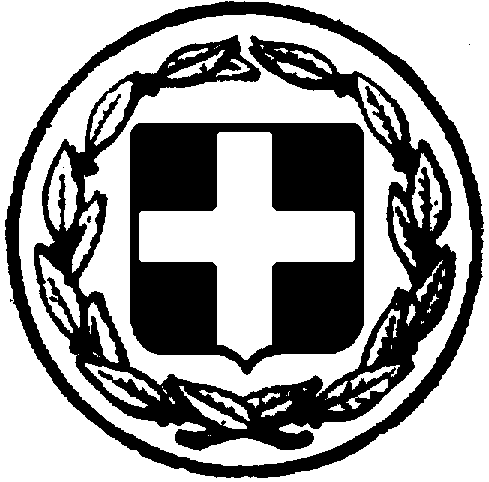 